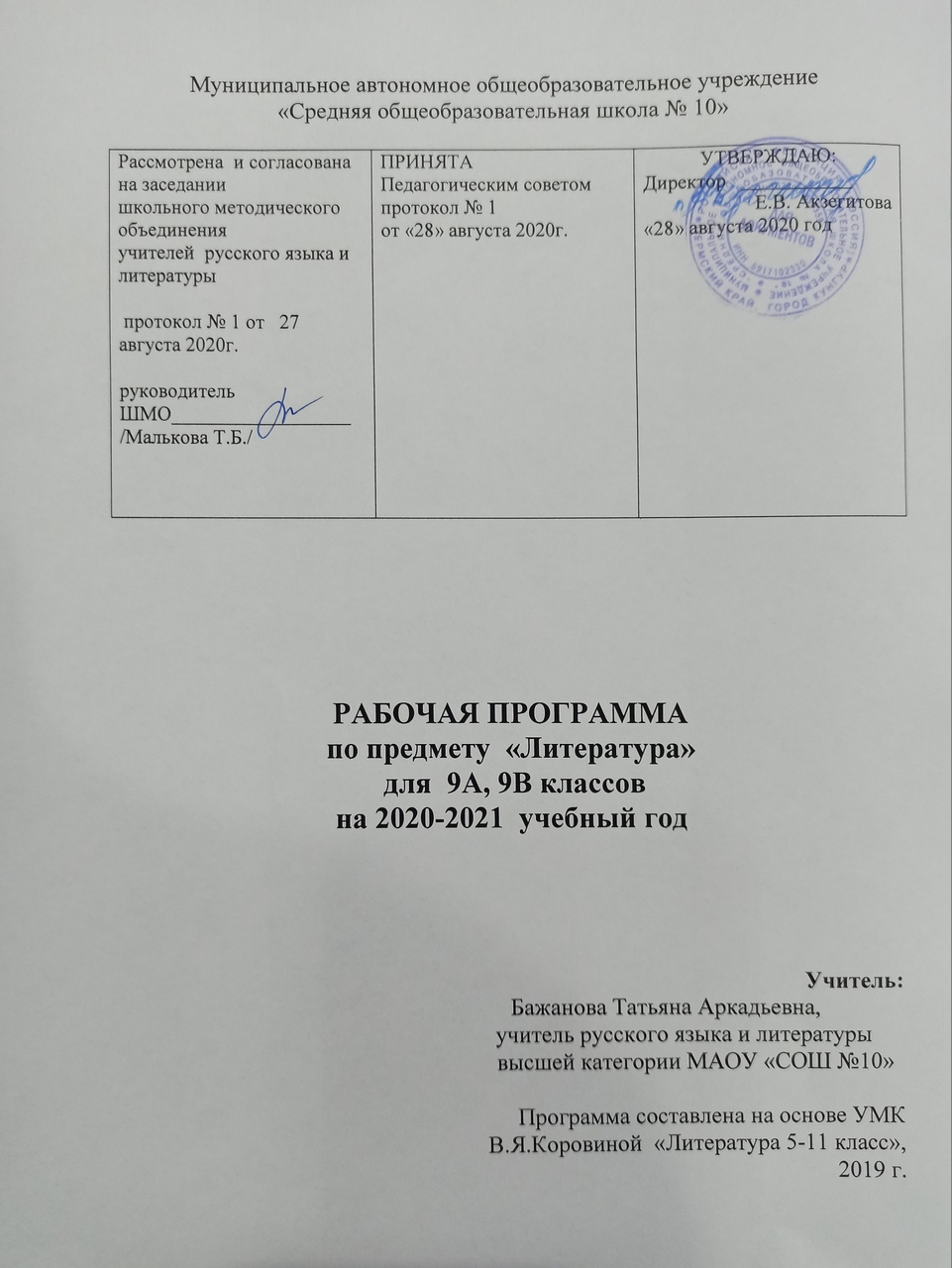                                        Пояснительная запискаРабочая программа по литературе для 9 класса составлена в соответствии с основными положениями Федерального государственного образовательного стандарта основного общего образования второго поколения, на основе примерной Программы основного общего образования по литературе, авторской  программы по литературе  В.Я.Коровиной  и др.( М.: «Просвещение»,2015) к учебнику  В. Я. Коровиной и др. (М.,: Просвещение, 2019).Нормативные документы, обеспечивающие реализацию программы.Федеральный закон Российской Федерации «Об образовании в Российской Федерации» (от 29.12.2012 № 273-ФЗ). Федеральный государственный образовательный стандарт основного общего образования (приказ Минобрнауки РФ от 17.12.2010 № 1897)Приказ Министерства просвещения России от 28 декабря 2018 № 345 «О федеральном перечне учебников, рекомендуемых к использованию при реализации имеющих государственную аккредитацию образовательных программ начального общего, основного общего, среднего общего образования»Приказ Министерства просвещения Российской Федерации от 8 мая . № 233 «О внесении   изменений в федеральный перечень учебников, рекомендуемых к использованию при реализации имеющихся государственную аккредитацию образовательных программ начального общего, основного общего, среднего общего образования, утвержденного приказом Министерства просвещения Российской Федерации от 28 декабря . № 345»Учебный план МАОУ «СОШ №10» г. Кунгура   на 2020-2021 учебный год.Программа детализирует и раскрывает содержание стандарта, определяет общую стратегию обучения, воспитания и развития учащихся средствами учебного предмета в соответствии с целями изучения литературы, которые определены стандартом.Важнейшее значение в формировании духовно богатой, гармонически развитой личности с высокими нравственными идеалами и эстетическими потребностями имеет художественная литература. Курс литературы в школе основывается на принципах связи искусства с жизнью, единства формы и содержания, историзма, традиций и новаторства, осмысления историко-культурных сведений, нравственно-эстетических представлений, усвоения основных понятий теории и истории литературы, формирование умений оценивать и анализировать художественные произведения, овладения богатейшими выразительными средствами русского литературного языка.Согласно государственному образовательному стандарту, изучение литературы в основной школе направлено на достижение следующих целей:-воспитание духовно-развитой личности, осознающей свою принадлежность к родной культуре, обладающей гуманистическим мировоззрением, общероссийским гражданским сознанием, чувством патриотизма; воспитание любви к русской литературе и культуре, уважения к литературам и культурам других народов; обогащение духовного мира школьников, их жизненного и эстетического опыта;-развитие познавательных интересов, интеллектуальных и творческих способностей, устной и письменной речи учащихся; формирование читательской культуры, представления о специфике литературы в ряду других искусств, потребности в самостоятельном чтении художественной литературы, эстетического вкуса на основе освоения художественных текстов; -освоение знаний о русской литературе, ее духовно-нравственном и эстетическом значении; о выдающихся произведениях русских писателей, их жизни и творчестве, об отдельных произведениях зарубежной классики;-овладение умениями творческого чтения и анализа художественных произведений с привлечением необходимых сведений по теории и истории литературы; умением выявлять в них конкретно-историческое и общечеловеческое содержание, правильно пользоваться русским языком.В 9 классе подводятся итоги работы за предыдущие годы, расширяются сведения о биографии писателя, происходит знакомство с новыми темами, проблемами, писателями, усугубляется работа по осмыслению прочитанного, активно привлекается критическая, мемуарная и справочная литература.Курс литературы строится с опорой на текстуальное изучение художественных произведение, решает задачи формирования читательских умений, развития культуры устной и письменной речи.Общая характеристика учебного предметаГлавная идея программы по литературе – изучение литературы от мифов к фольклору, от фольклора к древнерусской литературе, от неё к русской литературе XVIII, XIX, XX веков. В программе соблюдена системная направленность: от освоения различных жанров фольклора, сказок, стихотворных и прозаических произведение писателей, знакомство с отдельными сведениями по истории создания произведений, отдельных фактов биографии писателя; до начальных сведений об историзме литературы, как искусства слова. Продолжается ознакомление с литературой разных веков (с времен древней Руси до современности).Ведущая проблема изучения литературы в 9 классе – литература в духовной жизни человека, шедевры русской литературы. В то же время данная программа, решая свои специфические задачи, готовит школьников к восприятию линейного историко-литературного курса 10-11 классов, формирует грамотного читателя.В формировании грамотного читателя особую роль играют межпредметные и внутрипредметные связи курса литературы, обращение к другим видам искусства. Чтение произведений зарубежной литературы проводится в конце курса литературы за 9 классОсновные теоретико-литературные понятия, знания о которых углубляются или даются впервые:- Литература  как искусство слова.- Слово как жанр древнерусской литературы.- Ода как жанр лирической поэзии.- Романтизм. Сентиментализм.- Баллада, роман в стихах.- Понятие о герое и антигерое. Понятие о литературном типе.- Трагедия, комедия как жанр драматургии.- Реализм в художественной литературе.- Философско-драматическая поэма. В программу включен перечень необходимых видов работ по развитию речи: словарная работа, различные виды пересказа, устные и письменные сочинения, отзывы, доклады, диалоги, творческие работы, а также произведения для заучивания наизусть, списки произведений для самостоятельно чтения.	Программа содержит задания, которые требуют обращения девятиклассников к дополнительной литературе: подготовить сообщение о писателе поэте, дать определение литературоведческого термина, составить словарную статью, составить словарик диалектизмов, устаревшей лексики, незнакомых еще слов и др. (использование разнообразных словарей).  В программе учтены возможности  слабых учащихся, нуждающихся в постоянном контроле. Многие задания для самостоятельной работы и домашние задания предусматривают выбор варианта. Для достижения более высокого уровня обученности  даются разнообразные задания творческого и проблемного характера.  Домашнее задание также строится с учетом индивидуальных особенностей и возможностей школьников.	Наряду с традиционными уроками в программе предусмотрены уроки- практикумы. Часть уроков включает в себя не только индивидуальные формы работы, но и коллективные способы обучения: работа в парах, группах переменного состава позволяет проявить себя учащимся, испытывающим затруднения в восприятии новых знаний.  		Программный материал включает элементы следующих технологий:уровневая дифференциация;проблемное обучение;информационно-коммуникационные технологии;коллективный способ обучения (работа в парах постоянного и сменного состава)	При разработке программы предусмотрены методы обучения: объяснительно-иллюстративный, проблемное изложение, частично-поисковый, исследовательский.Федеральный базисный учебный план для образовательных учреждений Российской Федерации отводит 102 часа (из расчета 3 учебных часа в неделю) для обязательного изучения учебного предмета «Литература» на этапе основного общего образования. Место учебного предмета в учебном плане     Данная программа рассчитана на 442 ч, предусмотренных в Федеральном базисном (образовательном) учебном плане для образовательных учреждений Российской Федерации.  Обязательное   изучение    литературы  осуществляется  в следующем объеме:в 5 классе – 102 ч, в 6 классе – 102 ч, в 7 классе – 68 ч, в 8 классе – 68 ч, в 9 классе – 102 ч. Содержание и формы учебного процесса определяются Государственными образовательными стандартами, реализующимися в Федеральных примерных программах для образовательных учреждений РФ с учетом федерального компонента государственного стандарта среднего общего образования и закрепленными в учебном плане образовательного учреждения.  В учебном плане МАОУ «СОШ№10» на изучение курса литературы в 9 классе выделено 102 часа (3 часа в неделю), что соответствует авторской программе под редакцией В.Я. Коровиной. Отбор содержания курса, целевые установки автора отражены в требованиях к уровню подготовки учащихся 9 класса.Материал в планировании расположен по литературным темам, что обеспечивает последовательность изучения литературных явлений, обобщения, закрепления и развития литературных знаний. Личностные, метапредметные и предметные результаты освоения учебного предмета «Литература» 9-й классЛичностные результаты:воспитание российской гражданской идентичности: патриотизма, любви и уважения к Отечеству, чувства гордости за свою родину, прошлое и настоящее многонационального народа России, осознание своей этнической принадлежности, знание истории, языка, культуры своего народа, своего края, основ культурного наследия народов России и человечества, усвоение гуманистических, демократических и традиционных ценностей многонационального российского общества, воспитание чувства ответственности и долга перед родиной;формирование ответственного отношения к учению, готовности и способности учащихся к саморазвитию и самообразованию на основе мотивации к обучению и познанию;формирование целостного мировоззрения, соответствующего современному уровню развития науки и общественной практики, учитывающего социальное, культурное, языковое, духовное многообразие современного мира;формирование осознанного, уважительного и доброжелательного отношения к другому человеку, его мнению, мировоззрению, культуре, языку, вере, гражданской позиции, к истории, культуре, вере, традициям, языкам, ценностям народов России и мира, готовности и способности вести диалог с другими людьми и достигать с ними взаимопонимания;осознание социальных норм, правил поведения, ролей и форм социальной жизни в группах и сообществах, участие в школьном самоуправлении; развитие морального сознания и компетентности в решении моральных проблем на основе личностного выбора, формирование нравственных чувств и нравственного поведения, осознанного и ответственного отношения к своим поступкам;формирование коммуникативной компетенции в общении и сотрудничестве со старшими, сверстниками, младшими в процессе образовательной, общественно полезной, учебно-исследовательской, творческой и других видов  деятельности;формирование основ экологической культуры на основе признания ценности жизни во всех её проявлениях и необходимости ответственного, бережного отношения к окружающей среде;осознание значения семьи в жизни человека и общества, принятие ценности семейной жизни, уважительное и заботливое отношение ко всем членам семьи;развитие эстетического сознания через освоение художественного наследия народов России и мира, творческой деятельности эстетического характера.Метапредметные результаты.умение самостоятельно определять цели своего обучения, ставить и формулировать для себя новые задачи в учебе и познавательной деятельности, развивать мотивы и интересы своей познавательной деятельности;умение самостоятельно планировать пути достижения цели, в том числе альтернативные, осознанно выбирать наиболее эффективные пути решения  образовательных задач;умение соотносить свои действия с планируемыми результатами, осуществлять контроль своей деятельности в процессе достижения результата, определять способы действия в рамках предложенных условий, умение корректировать свои действия в соответствии с меняющимися условиями;умение оценивать правильность выполнения учебной задачи, собственные возможности её решения;владение основами самоконтроля, самооценки, принятия решений и осуществления осознанного выбора в учебной и познавательной деятельности;умение определять понятия, создавать обобщения, устанавливать аналогии, классифицировать, самостоятельно выбирать основания и критерии для классификации, устанавливать причинно-следственные связи, строить логическое рассуждение, умозаключение ( индуктивное, дедуктивное и по аналогии) и делать выводы;умение создавать, применять и преобразовывать знаки и символы, модели, схемы для решения учебных и познавательных задач;смысловое чтение;умение организовывать учебное сотрудничество и совместную деятельность с учителем и сверстниками, работать индивидуально и в группе: находить общее решение и разрешать конфликты на основе согласования позиций и учета интересов, формулировать, аргументировать и отстаивать  своё мнение;умение осознанно использовать речевые средства в соответствии  с задачей коммуникации, для выражения своих чувств, мыслей и потребностей, планирования и регуляции своей деятельности, владение устной и письменной речью;формирование и развитие компетентности в области использования информационно-коммуникационных технологий.Предметные результатыУчащиеся должны знать:авторов и содержание изученных художественных произведений;основные теоретико-литературные понятия:  литература как искусство слова, роды литературы, жанры литературы ( ода, послание, элегия, эпиграмма, повесть, роман, притча, поэма, рассказ, трагедия, драма комедия), литературные ритм, рифма, способы рифмовки, стихотворные размеры , силлабо-тоническая и тоническая система стихосложения,  средства выразительности: аллитерация, звукопись, сравнение, гипербола, эпитет, метафора, композиция произведения, портрет, пейзаж, лирическое отступление литературный герой, герой- повествователь, лирический герой, сюжет,   автобиографичность литературного произведения (развитие представления), фольклоризм литературы, психологизм, литературный тип, художественная деталь, гротеск, ирония, сатира и юмор как виды комического, фантастика в произведении, тема и идея произведения,  публицистика, литературная критика.Учащиеся должны пониматьпроблему изученного произведения;связь литературного произведения с эпохой его написания, вневременные нравственные ценности, заложенные в нем;духовно-нравственные ценности русской литературы и культуры, отличие и общее с духовно-нравственными ценностями других народов; образную природу литературы как явления словесного искусства, эстетически воспринимать произведения литературы;эстетическую функцию русского слова, роль изобразительно-выразительных средств в создании произведений.Учащиеся должны уметь:уметь  анализировать произведение: определять принадлежность к одному из литературных родов и жанров, понимать и формулировать тему, идею произведения, характеризовать героев произведения, сопоставлять их с героями других произведений;определять в произведении элементы сюжета, композиции, изобразительно-выразительных средств языка, понимать их роль в раскрытии идейно-художественного содержания произведения, владеть элементарной литературоведческой терминологией при анализе литературного произведения;видеть связь между различными видами искусства и использовать их сопоставление;определять авторскую позицию в произведении;формулировать собственное отношение к изученному произведению, давать оценку;выразительно читать тексты разных типов;воспринимать на слух литературные произведения разных жанров, адекватно понимать их;уметь пересказывать прозаические произведения и их отрывки с использованием образных средств русского языка и цитат из текста;отвечать на вопросы по прочитанному тексту, создавать устные монологические высказывания разного типа, вести диалог;создавать сочинение-рассуждение по изучаемому литературному произведению, создавать собственные сочинения на темы, связанные с тематикой, проблематикой изучаемых произведений, создавать творческие работы разных жанров, рефераты на литературные и общекультурные темы.Содержание предметаРаздел 1. ВведениеЛитература и ее роль в духовной жизни человека.Шедевры родной литературы. Формирование потребности общения с искусством, возникновение и развитие творческой читательской самостоятельности.Теория литературы. Литература как искусство слова (углубление представлений).Раздел 2. ИЗ ДРЕВНЕРУССКОЙ  ЛИТЕРАТУРЫБеседа о древнерусской литературе. Самобытный характер древнерусской литературы. Богатство и разнообразие жанров.«Слово о полку Игореве». История открытия памятника, проблема авторства. Художественные особенности произведения. Значение «Слова...» для русской литературы последующих веков.Теория литературы. Слово как жанр древнерусской литературы.Раздел 3. ИЗ  ЛИТЕРАТУРЫ  XVIII   ВЕКАХарактеристика русской литературы XVIII века. Гражданский пафос русского классицизма.Михаил Васильевич Ломоносов. Жизнь и творчество. Ученый, поэт, реформатор русского литературного языка и стиха. «Вечернее размышление о Божием величестве при случае великого северного сияния», «Ода на день восшествия на Всероссийский престол ея Величества государыни Императрицы Елисаветы Петровны 1747 года». Прославление Родины, мира, науки и просвещения в произведениях Ломоносова.Теория литературы. Ода как жанр лирической поэзии.Гавриил Романович Державин. Жизнь и творчество. (Обзор.)«Властителям и судиям». Тема несправедливости сильных мира сего. «Высокий» слог и ораторские, декламационные интонации.«Памятник». Традиции Горация. Мысль о бессмертии поэта. «Забавный русский слог» Державина и его особенности. Оценка в стихотворении собственного поэтического новаторства.Александр Николаевич Радищев. Слово о писателе. «Путешествие   из   Петербурга   в   Москву».    (Обзор.) Широкое изображение российской действительности. Критика крепостничества. Автор и путешественник. Особенности повествования. Жанр путешествия и его содержательное наполнение. Черты сентиментализма в произведении. Теория   литературы. Жанр путешествия.Николай Михайлович Карамзин. Слово о писателе.Повесть «Бедная Лиза», стихотворение «Осень». Сентиментализм. Утверждение общечеловеческих ценностей в повести «Бедная Лиза». Главные герои повести. Внимание писателя к внутреннему миру героини. Новые черты русской литературы.Теория литературы. Сентиментализм (начальные представления).Раздел 4.   ИЗ   РУССКОЙ  ЛИТЕРАТУРЫ  XIX  ВЕКАБеседа об авторах и произведениях, определивших лицо литературы XIX века. Поэзия, проза, драматургия XIX века в русской критике, публицистике, мемуарной литературе.Василий Андреевич Жуковский. Жизнь и творчество. (Обзор)«Море». Романтический образ моря.«Невыразимое». Границы выразимого. Возможности поэтического языка и трудности, встающие на пути поэта. Отношение романтика к слову.«Светлана». Жанр баллады в творчестве Жуковского: сюжетность, фантастика, фольклорное начало, атмосфера тайны и символика сна, пугающий пейзаж, роковые предсказания и приметы, утренние и вечерние сумерки как граница ночи и дня, мотивы дороги и смерти. Баллада «Светлана» — пример преображения традиционной фантастической баллады. Нравственный мир героини как средоточие народного духа и христианской веры. Светлана — пленительный образ русской девушки, сохранившей веру в Бога и не поддавшейся губительным чарам.Теория литературы. Баллада (развитие представлений).Александр Сергеевич Грибоедов. Жизнь и творчество. (Обзор)«Горе от ума». Обзор содержания. Картина нравов, галерея живых типов и острая сатира. Общечеловеческое звучание образов персонажей. Меткий афористический язык. Особенности композиции комедии. Критика о комедии (И. А. Гончаров. «Мильон терзаний»). Преодоление канонов классицизма в комедии.Александр Сергеевич Пушкин. Жизнь и творчество. (Обзор.)Стихотворения «Деревня», «К Чаадаеву», «К морю», «Пророк», «Анчар», «На холмах Грузии лежит ночная мгла...», «Я вас любил: любовь еще, быть может...», «Я памятник себе воздвиг нерукотворный...».Одухотворенность, чистота, чувство любви. Дружба и друзья в лирике Пушкина. Раздумья о смысле жизни, о поэзии...Поэма «Цыганы». Герои поэмы. Мир европейский, цивилизованный и мир «естественный» — противоречие, невозможность гармонии. Индивидуалистический характер Алеко. Романтический колорит поэмы.«Евгений Онегин». Обзор содержания. «Евгений Онегин» — роман в стихах. Творческая история. Образы главных героев. Основная сюжетная линия и лирические отступления.Онегинская строфа. Структура текста. Россия в романе. Герои романа. Татьяна — нравственный идеал Пушкина. Типическое и индивидуальное в судьбах Ленского и Онегина. Автор как идейно-композиционный и лирический центр романа. Пушкинский роман в зеркале критики (прижизненная критика — В. Г. Белинский, Д. И. Писарев; «органическая» критика — А. А. Григорьев; «почвенники» — Ф. М. Достоевский; философская критика начала XX века; писательские оценки).«Моцарт и Сальери». Проблема «гения и злодейства». Трагедийное начало «Моцарта и Сальери». Два типа мировосприятия, олицетворенные в двух персонажах пьесы. Отражение их нравственных позиций в сфере творчества.Теория литературы. Роман в стихах (начальные представления). Реализм (развитие понятия). Трагедия как жанр драмы (развитие понятия).Михаил Юрьевич Лермонтов. Жизнь и творчество. (Обзор.)«Герой нашего времени». Обзор содержания. «Герой нашего времени» — первый психологический роман в русской литературе, роман о незаурядной личности. Главные и второстепенные герои.Особенности композиции. Печорин — «самый любопытный предмет своих наблюдений» (В. Г. Белинский).Печорин и Максим Максимыч. Печорин и доктор Вер-нер. Печорин и Грушницкий. Печорин и Вера. Печорин и Мери. Печорин и «ундина». Повесть «Фаталист» и ее философско-композиционное значение. Споры о романтизме и реализме романа. Поэзия Лермонтова и «Герой нашего времени» в критике В. Г. Белинского.Основные мотивы лирики. «Смерть Поэта», «Парус», «И скучно и грустно», «Дума», «Поэт», «Родина», «Пророк», «Нет, не тебя так пылко я люблю...». Пафос вольности, чувство одиночества, тема любви, поэта и поэзии.Теория литературы. Понятие о романтизме (закрепление понятия). Психологизм художественной литературы (начальные представления). Психологический роман (начальные представления).Николай Васильевич Гоголь. Жизнь и творчество. (Обзор)«Мертвые души» — история создания. Смысл названия поэмы. Система образов. Мертвые и живые души. Чичиков — «приобретатель», новый герой эпохи.Поэма о величии России. Первоначальный замысел и идея Гоголя. Соотношение с «Божественной комедией» Данте, с плутовским романом, романом-путешествием. Жанровое своеобразие произведения. Причины незавершенности поэмы. Чичиков как антигерой. Эволюция Чичикова и Плюшкина в замысле поэмы. Эволюция образа автора — от сатирика к пророку и проповеднику. Поэма в оценках Белинского. Ответ Гоголя на критику Белинского.Теория литературы. Понятие о герое и антигерое. Понятие о литературном типе. Понятие о комическом и его видах: сатире, юморе, иронии, сарказме. Характер комического изображения в соответствии с тоном речи: обличительный пафос, сатирический или саркастический смех, ироническая насмешка, издевка, беззлобное комикование, дружеский смех (развитие представлений).Александр  Николаевич Островский.  Слово о писателе.«Бедность не порок». Патриархальный мир в пьесе и угроза его распада. Любовь в патриархальном мире. Любовь Гордеевна   и   приказчик   Митя   —   положительные   герои пьесы. Особенности сюжета. Победа любви — воскрешение патриархальности, воплощение истины, благодати, красоты. Теория  литературы. Комедия как жанр драматургии (развитие понятия).Федор Михайлович Достоевский. Слово о писателе.«Белые ночи». Тип «петербургского мечтателя» — жадного к жизни и одновременно нежного, доброго, несчастного, склонного к несбыточным фантазиям. Роль истории Настеньки в романе. Содержание и смысл «сентиментальности» в понимании Достоевского.Теория   литературы. Повесть (развитие понятия).Лев Николаевич Толстой. Слово о писателе.«Юность». Обзор содержания автобиографической трилогии. Формирование личности юного героя повести, его стремление к нравственному обновлению. Духовный конфликт героя с окружающей его средой и собственными недостатками: самолюбованием, тщеславием, скептицизмом. Возрождение веры в победу добра, в возможность счастья. Особенности поэтики Л. Толстого: психологизм («диалектика души»), чистота нравственного чувства, внутренний монолог как форма раскрытия психологии героя.Антон Павлович Чехов. Слово о писателе.«Тоска», «Смерть чиновника». Истинные и ложные ценности героев рассказа.«Смерть чиновника». Эволюция образа маленького человека в русской литературе XIX века. Чеховское отношение к маленькому человеку. Боль и негодование автора. «Тоска». Тема одиночества человека в многолюдном городе.Теория литературы. Развитие представлений о жанровых особенностях рассказа. Из поэзии XIX векаБеседы о Н. А. Некрасове, Ф. И. Тютчеве, А. А. Фете и других поэтах (по выбору учителя и учащихся). Многообразие талантов. Эмоциональное богатство русской поэзии. Обзор с включением ряда произведений.Теория литературы. Развитие представлений о видах (жанрах) лирических произведений.Раздел 5. ИЗ   РУССКОЙ  ЛИТЕРАТУРЫ  XX  ВЕКАБогатство и разнообразие жанров и направлений русской литературы XX века.Из  русской  прозы   XX векаБеседа о разнообразии видов и жанров прозаических произведений XX века, о ведущих прозаиках России.Иван Алексеевич Бунин. Слово о писателе.Рассказ «Темные аллеи». Печальная история любви людей из разных социальных слоев. «Поэзия» и «проза» русской усадьбы. Лиризм повествования.Михаил Афанасьевич Булгаков.  Слово о писателе.Повесть «Собачье сердце». История создания и судьба повести. Смысл названия. Система образов произведения. Умственная, нравственная, духовная недоразвитость — основа живучести «шариковщины», «швондерства». Поэтика Булгакова-сатирика. Прием гротеска в повести.Теория литературы. Художественная условность, фантастика, сатира (развитие понятий).Михаил Александрович Шолохов.  Слово о писателе.Рассказ «Судьба человека». Смысл названия рассказа. Судьба Родины и судьба человека. Композиция рассказа. Образ Андрея Соколова, простого человека, воина и труженика. Автор и рассказчик в произведении. Сказовая манера повествования. Значение картины весенней природы для раскрытия идеи рассказа. Широта типизации.Теория литературы. Реализм в художественной литературе. Реалистическая типизация (углубление понятия).Александр Исаевич Солженицын.  Слово о писателе. Рассказ «Матренин двор». Образ праведницы. Трагизм судьбы героини. Жизненная основа притчи.Теория   литературы. Притча (углубление понятия).Из русской  поэзии XX векаОбщий обзор и изучение одной из монографических тем (по выбору учителя). Поэзия Серебряного века. Многообразие направлений, жанров, видов лирической поэзии. Вершинные явления русской поэзии XX века.Штрихи  к портретамАлександр Александрович Блок. Слово о поэте.«Ветер принес издалека...», «Заклятие огнем и мраком», «Как тяжело ходить среди людей...», «О доблестях, о подвигах, о славе...». Высокие идеалы и предчувствие перемен. Трагедия поэта в «страшном мире». Глубокое, проникновенное чувство Родины. Своеобразие лирических интонаций Блока. Образы и ритмы поэта.Сергей Александрович Есенин. Слово о поэте.«Вот уж вечер...», «Той ты, Русь моя родная...», «Край ты мой заброшенный...», «Разбуди меня завтра рано...», «Отговорила роща золотая...». Тема любви в лирике поэта. Народно-песенная основа произведений поэта. Сквозные образы в лирике Есенина. Тема России — главная в есенинской поэзии.Владимир Владимирович Маяковский. Слово о поэте.«Послушайте!» и другие стихотворения по выбору учителя и учащихся. Новаторство Маяковского-поэта. Своеобразие стиха, ритма, словотворчества. Маяковский о труде поэта.Марина Ивановна Цветаева. Слово о поэте. «Идешь,   на  меня  похожий...»,   «Бабушке»,   «Мне  нравится,  что вы больны не мной...»,  «С большою нежностью — потому...», «Откуда такая нежность?..», «Стихи о Москве». Стихотворения о поэзии, о любви. Особенности поэтики Цветаевой. Традиции и новаторство в творческих поисках поэта.Николай Алексеевич Заболоцкий. Слово о поэте.«Я не ищу гармонии в природе...», «Где-то в поле возле Магадана...», «Можжевеловый куст». Стихотворения о человеке и природе. Философская глубина обобщений поэта-мыслителя.Анна Андреевна Ахматова.  Слово о поэте.Стихотворные произведения из книг «Четки», «Белая стая», «Вечер», «Подорожник», «АИИО И0М1Ш», «Тростник», «Бег времени». Трагические интонации в любовной лирике Ахматовой. Стихотворения о любви, о поэте и поэзии. Особенности поэтики ахматовских стихотворений.Борис Леонидович Пастернак.  Слово о поэте.«Красавица моя, вся стать...», «Перемена», «Весна в лесу», «Любить иных тяжелый крест...». Философская глубина лирики Б. Пастернака. Одухотворенная предметность пастернаковской поэзии. Приобщение вечных тем к современности в стихах о природе и любви.Александр Трифонович Твардовский. Слово о поэте.«Урожай», «Родное», «Весенние строчки», «Матери», «Страна Муравия» (отрывки из поэмы). Стихотворения о Родине, о природе. Интонация и стиль стихотворений.Теория литературы. Силлаботоническая и тоническая системы стихосложения. Виды рифм. Способы рифмовки (углубление представлений).Песни  и  романсы на стихи  поэтов XIX—XX вековН. Языков. «Пловец» («Нелюдимо наше море...»); В. Соллогуб. «Серенада» («Закинув плащ, с гитарой под рукой...»); Н. Некрасов. «Тройка» («Что ты жадно глядишь на дорогу...»); А. Вертинский. «Доченьки»; Н. Заболоцкий. «В этой роще березовой...». Романсы и песни как синтетический жанр, посредством словесного и музыкального искусства выражающий переживания, мысли, настроения человека.Раздел 6. ИЗ  ЗАРУБЕЖНОЙ  ЛИТЕРАТУРЫ Античная лирикаГай Валерий Катулл. Слово о поэте.«Нет, ни одна средь женщин...», «Нет, не надейся приязнь заслужить...». Любовь как выражение глубокого чувства, духовных взлетов и падений молодого римлянина. Целомудренность, сжатость и тщательная проверка чувств разумом. Пушкин как переводчик Катулла {«Мальчику»).Гораций. Слово о поэте.«Я воздвиг памятник...». Поэтическое творчество в системе человеческого бытия. Мысль о поэтических заслугах — знакомство римлян с греческими лириками. Традиции горацианской оды в творчестве Державина и Пушкина.Данте Алигьери. Слово о поэте.«Божественная комедия» (фрагменты). Множественность смыслов поэмы: буквальный (изображение загробного мира), аллегорический (движение идеи бытия от мрака к свету, от страданий к радости, от заблуждений к истине, идея восхождения души к духовным высотам через познание мира), моральный (идея воздаяния в загробном мире за земные дела), мистический (интуитивное постижение божественной идеи через восприятие красоты поэзии как божественного языка, хотя и сотворенного земным человеком, разумом поэта). Универсально-философский характер поэмы.Уильям Шекспир. Краткие сведения о жизни и творчестве Шекспира. Характеристики гуманизма эпохи Возрождения.«Гамлет» (обзор с чтением отдельных сцен по выбору учителя, например: монологи Гамлета из сцены пятой  (1-й акт), сцены первой (3-й акт),  сцены четвертой (4-й акт). «Гамлет» — «пьеса на все века» (А. Аникст). Общечеловеческое значение героев Шекспира. Образ Гамлета, гуманиста эпохи Возрождения. Одиночество Гамлета в его конфликте с реальным миром «расшатавшегося века». Трагизм любви Гамлета и Офелии. Философская глубина трагедии «Гамлет». Гамлет как вечный образ мировой литературы. Шекспир и русская литература.Теория литературы. Трагедия как драматический жанр (углубление понятия).Иоганн Вольфганг Гете. Краткие сведения о жизни и творчестве Гете. Характеристика особенностей эпохи Просвещения.«Фауст» (обзор с чтением отдельных сцен по выбору учителя, например: «Пролог на небесах», «У городских ворот», «Кабинет Фауста», «Сад», «Ночь. Улица перед домом Гретхен», «Тюрьма», последний монолог Фауста из второй части трагедии).«Фауст» — философская трагедия эпохи Просвещения. Сюжет и композиция трагедии. Борьба добра и зла в мире как движущая сила его развития, динамики бытия. Противостояние творческой личности Фауста и неверия, духа сомнения Мефистофеля. Поиски Фаустом справедливости и разумного смысла жизни человечества. «Пролог на небесах» — ключ к основной идее трагедии. Смысл противопоставления Фауста и Вагнера, творчества и схоластической рутины. Трагизм любви Фауста и Гретхен.Итоговый смысл великой трагедии — «Лишь тот достоин жизни и свободы, кто каждый день идет за них на бой». Особенности жанра трагедии «Фауст»: сочетание в ней реальности и элементов условности и фантастики. Фауст как вечный образ мировой литературы. Гете и русская литература.Теория литературы. Философско-драматическая поэма.                                              Учебно-тематический планКоличество часов:Всего – 102, в неделю -3 часа.Плановых контрольных уроков -  4Уроков развития речи - 9,    в т.ч.  4 классных,   5 домашних сочинений.Уроков внеклассного чтения – 4Планируемые результаты изучения учебного предметаВ результате изучения литературы ученик должен знать:содержание литературных произведений, подлежащих обязательному изучению;наизусть стихотворные тексты и фрагменты прозаических текстов, подлежащих обязательному изучению (по выбору);основные факты жизненного и творческого пути писателей-классиков;историко-культурный контекст изучаемых произведений;основные теоретико-литературные понятия;уметь:работать с книгой (находить нужную информацию, выделять главное, сравнивать фрагменты, составлять тезисы и план прочитанного, выделяя смысловые части);определять принадлежность художественного произведения к одному из литературных родов и жанров;выявлять авторскую позицию; выражать свое отношение к прочитанному;сопоставлять литературные произведения;выделять и формулировать тему, идею, проблематику изученного произведения; характеризовать героев, сопоставлять героев одного или нескольких произведений;характеризовать особенности сюжета, композиции, роль изобразительно-выразительных средств;выразительно читать произведения (или фрагменты), в том числе выученные наизусть, соблюдая нормы литературного произношения;владеть различными видами пересказа;строить устные и письменные высказывания в связи с изученным произведением;участвовать в диалоге по прочитанным произведениям, понимать чужую точку зрения и аргументировано отстаивать свою;писать изложения с элементами сочинения, отзывы о самостоятельно прочитанных произведениях, сочинения.Учебно-методическое обеспечениеСписок литературы (основной и дополнительной)Для учителя1)Программа по литературе для 5-11 классов / Авторы: В.Я. Коровина, В.П. Журавлёв, В.И. Коровин, И.С. Збарский, В.П. Полухина. – М. «Просвещение», 2015 .2)Коровина В.Я, Журавлев В.П., Збарский И.С., Коровин В.И. «Литература. 9 класс» Учеб. В 2 ч.- М.: Просвещение, 20193)Коровина В.Я., Коровин В.И., Збарский  И.С. « Читаем, думаем, спорим… : Дидактические материалы. 9 класс»- М.: Просвещение, 20104)«Литература. 9 класс. Хрестоматия» Составители: В.Я. Коровина, В.П. Журавлев, В.И. Коровин.- М,: Просвещение, 20075)Фонохрестоматия к учеб. «Литература. 9 класс» ( формат МРЗ).-М.: Аудиошкола: Просвещение, 20116)Коровина В.Я., Збарский И.С., Коровин В.И. «Литература.9 класс. Методические советы. М. :Просвещение, 20037)Беляева Н.В., Ерёмина О.А. « Уроки литературы в 9 классе». Книга для учителя. –М.: Просвещение, 20118)Репин А.В. «Литература.9 класс. Проверочные работы.» Саратов: Лицей. 2007Для учащихся1)Коровина В.Я, Журавлев В.П., Збарский И.С., Коровин В.И. «Литература. 9 класс» Учеб. В 2 ч.- М.: Просвещение, 20112)Коровина В.Я., Коровин В.И., Збарский И.С. « Читаем, думаем, спорим… : Дидактические материалы. 9 класс»- М.: Просвещение, 20103)«Литература. 9 класс. Хрестоматия» Составители: В.Я. Коровина, В.П. Журавлев, В.И. Коровин.- М,: Просвещение, 20074)Фонохрестоматия к учеб. «Литература. 9 класс» ( формат МРЗ).-М.: Аудиошкола: Просвещение, 20115)Литература: справочные материалы для школьника. - М., 1994.Технологии обучения, формы уроков, методы обучения  При реализации программы используются следующие методы:•    Объяснительно-иллюстративные (беседа, лекция, работа по плану, работа с учебником, работа с таблицей, выразительное чтение произведений)•    Проблемное изложение материала (решение проблемных вопросов, сообщения по проблемам)•    Частично - поисковый (комментированное чтение, словарная работа, элементы анализа лирического произведения, творческие задания, иллюстрации-метафоры, тестирование и др.);•    ИсследовательскийПри реализации данной программы используются классно-урочная система уроков с традиционной классификацией уроков.Большое внимание уделяется самостоятельной работе учащихся, написанию сочинений-рассуждений по изученным литературным произведениям, письменных ответов на поставленный вопрос. Предусмотрено использование ИКТ-технологии и проектной технологии. На уроках литературы много времени отводится и на применение  стратегии смыслового чтения. Не менее важным является и использование словарей, справочной литературы на уроках и во время подготовки к ним. В основе выбора методов и приемов лежит деятельностный подход к изучению произведений.Формы контроля:промежуточный: развернутый ответ на вопрос по изучаемому произведению (устный и письменный), анализ эпизода,  характеристика героя,  сочинение на основе литературного произведения, выразительное чтение наизусть, пересказы разного вида (подробные, сжатые, выборочные, аналитические), составление плана, тест, включающий задания с выбором ответа, с кратким ответом, презентация, проект.итоговый: сочинение на основе литературного произведения или анализ эпизода, тест, включающий задания с выбором ответа, с кратким ответом, проверяющие начитанность учащегося, теоретико-литературные знания.Соответствие государственной итоговой аттестации. Содержание данной программы, формы её реализации нацелены на формирование знаний,умений и навыков, универсальных учебных умений, необходимых для прохождения  государственной итоговой аттестации.п/пРазделКолич. часовКонтрольныеработыИз них развитие речиСочинениеИз них внеклассное чтение1.Введение12.Из древнерусской литературы411-дом3.Из литературы XVIII века811-дом14Из русской литературы XIX века  57242-к; 2-д16Из русской литературы ХХ века23131-дом2 7Из зарубежной литературы68Итоговые  уроки3110.Итого1024974Календарно-тематическое планирование курса «Литература» _9_ класс  Календарно-тематическое планирование курса «Литература» _9_ класс  Календарно-тематическое планирование курса «Литература» _9_ класс  Календарно-тематическое планирование курса «Литература» _9_ класс  Календарно-тематическое планирование курса «Литература» _9_ класс  Календарно-тематическое планирование курса «Литература» _9_ класс  Календарно-тематическое планирование курса «Литература» _9_ класс  Календарно-тематическое планирование курса «Литература» _9_ класс  Календарно-тематическое планирование курса «Литература» _9_ класс  № урокаТема урокаКолич. часовТип урокаЭлементы содержанияТребования к уровню подготовки учащихсяТребования к уровню подготовки учащихсяВидконтроляДомашнее заданиеОсвоение предметных знаний (базов понятия)Универсальные учебные действия (личностные и метапредметные результаты)ВидконтроляДомашнее заданиеРаздел 1. Введение (1 ч.)Раздел 1. Введение (1 ч.)Раздел 1. Введение (1 ч.)Раздел 1. Введение (1 ч.)Раздел 1. Введение (1 ч.)Раздел 1. Введение (1 ч.)Раздел 1. Введение (1 ч.)Раздел 1. Введение (1 ч.)Раздел 1. Введение (1 ч.)       1.Литература как искусство слова и ее роль в духовной жизни человека. 1Урок актуализации знаний и уменийЛитература как искусство слова. Роль литературы в духовной жизни человека. Национальная самобытность русской литературы. Выявление уровня литературного развития учащихся.Научиться определять свой уровень литературного развитияёПознавательные: уметь искать и выделять необходимую информацию из учебника; определять понятия, создавать обобщения, устанавливать аналогии. Регулятивные: выбирать действия в соответствии с поставленной задачей. Коммуникативные: уметь ставить вопросы и обращаться за помощью к учебной литературе.Личностные: формирование «стартовой» мотивации к обучению, самосовершенствованиюБеседа.Читать стр. 3, задание в тетрадиРаздел 2. Древнерусская литература (4 ч.)Раздел 2. Древнерусская литература (4 ч.)Раздел 2. Древнерусская литература (4 ч.)Раздел 2. Древнерусская литература (4 ч.)Раздел 2. Древнерусская литература (4 ч.)Раздел 2. Древнерусская литература (4 ч.)Раздел 2. Древнерусская литература (4 ч.)Раздел 2. Древнерусская литература (4 ч.)Раздел 2. Древнерусская литература (4 ч.)      2.Самобытный характер древнерусской литературы. «Слово о полку Игореве» - величайший памятник древнерусской литературы.1Урок усвоения новых знаний.Обзорная характеристика древнерусской литературы, ее жанровое разнообразие. Основные черты древнерусской литературы (исторический характер, этикетность). «Слово о полку Игореве» - величайший памятник древнерусской литературы. История рукописи.Научиться определять тематическое многообразие «Слова...»Познавательные: уметь осмысленно читать и объяснять значение прочитанного, выбирать текст для чтения в зависимости от поставленной цели, определять понятия. Регулятивные: выполнять учебные действия в громко речевой и умственной формах, использовать речь для регуляции своих действий, устанавливать причинно-следственные связи.Коммуникативные: строить монологические высказывания, овладеть умениями диалогической речиЛичностные: формирование целостного представления об историческом прошлом РусиПлан лекции. БеседаЧитать стр. 4-7, вопросы 1, 2, 4; 3 или 5, стр. 83. Русская история в «Слове…»1Урок комплексного применения знаний и умений Исторические справки о князьях-героях «Слова…» и описываемых событиях. Научиться определять жанровое своеобразие произведения; давать характеристику героев произведенияПознавательные: уметь устанавливать аналогии, ориентироваться в разнообразии способов решения задач. Регулятивные: формулировать и удерживать учебную задачу, планировать и регулировать свою деятельность. Коммуникативные: уметь формулировать собственное мнение и свою позицию: осознанно использовать речевые средства в соответствии с задачей коммуникации для выражения своих чувств, мыслей и потребностей; владеть устной и письменной речью, монологической контекстной речьюЛичностные: формирование устойчивой мотивации к индивидуальной и коллективной творческой деятельностиБеседа. Тест.Читать стр. 8-21, вопрос 1, стр. 10; *задание на стр. 11 (по выбору)4.Центральные образы и основная идея «Слова…».1Урок комплексного применения знаний и уменийТема, идея, жанр произведения. Образ автора.Научиться определять  тематическое своеобразие произведения; давать характеристику героев произведенияПознавательные: уметь устанавливать аналогии, ориентироваться в разнообразии способов решения задач. Регулятивные: формулировать и удерживать учебную задачу, планировать и регулировать свою деятельность. Коммуникативные: уметь формулировать собственное мнение и свою позицию: осознанно использовать речевые средства в соответствии с задачей коммуникации для выражения своих чувств, мыслей и потребностей; владеть устной и письменной речью, монологической контекстной речьюЛичностные: формирование устойчивой мотивации к индивидуальной и коллективной творческой деятельностиБеседа Читать стр. 22-33, вопросы 1-4, стр. 33-345.Р.Р.Художественные особенности «Слова…». Подготовка к домашнему сочинению.1Урок комплексного применения знаний и умений  Тема, идея, жанр произведения. Исторические справки о князьях-героях «Слова…». Подготовка к домашнему сочинениюНаучиться проектировать и реализовывать индивидуальный маршрут восполнения проблемных зон в изученных темахПознавательные:уметь устанавливать аналогии, ориентироваться в разнообразии способов решения задач.  Регулятивные:формулировать учебную задачу, планировать свою деятельность. Коммуникативные:уметь формулировать собственные мнение и  позицию.Личностные: формирование навыков индивидуального выполнения диагностических заданий по алгоритму решения литературоведческой задачиЧтение наизусть эпизода «Плач Ярославны».Домашнее сочинениеРаздел 3. Литература XVIII века (8 ч.)Раздел 3. Литература XVIII века (8 ч.)Раздел 3. Литература XVIII века (8 ч.)Раздел 3. Литература XVIII века (8 ч.)Раздел 3. Литература XVIII века (8 ч.)Раздел 3. Литература XVIII века (8 ч.)Раздел 3. Литература XVIII века (8 ч.)Раздел 3. Литература XVIII века (8 ч.)Раздел 3. Литература XVIII века (8 ч.)6.Классицизм в русском и мировом искусстве. 1Урок усвоения новых знанийПонятие о классицизме. Истоки классицизма, его характерные черты. Классицизм в русской и мировой литературе. Иерархия жанров классицизма. Развитие сентиментализма. Творчество Н.М.Карамзина. Значение русской литературы XVIII векаНаучиться участвовать в коллективном диалогеПознавательные: уметь узнавать, называть и определять объекты в соответствии с содержанием (формировать умение работать по алгоритму).Регулятивные: применять метод информационного поиска, в том числе с помощью компьютерных средств. Коммуникативные: формировать навыки коллективного взаимодействия при самодиагностике.Личностные: формированиеустойчивой мотивации к активной деятельности в составе пары, группыЛекцияВопросыЧитать стр. 36-42, вопросы 1-6, стр. 41.*Индивидуальное задание (в тетради)7.М.В.Ломоносов – поэт, ученый, гражданин. Ода «Вечернее размышление…». 1Урок усвоения новых знаний.Слово о поэте и ученом М.В. Ломоносове – реформаторе русского языка и системы стихосложения. «Вечернее размышление о Божием величестве при случае великого северного сияния». Особенности содержания и форма произведенияНаучиться определять жанровые, языковые и выразительные особенности произведений М.В. ЛомоносоваПознавательные:уметь синтезировать полученную информацию для составления аргументированного ответа. Регулятивные:уметь определять меры усвоения изученного материала. Коммуникативные:уметь делать анализ текста, используя изученную терминологию и полученные знанияЛичностные: формирование навыков взаимодействия в группе по алгоритму выполнения задачи при консультативной помощи учителяПрактикумЧтение наизусть.Сообщение/план стр. 43-45, читать стр. 46-47, 51-52, вопросы на стр. 50 528.Прославление Родины, науки и просвещения в произведениях М.В.Ломоносова.1Урок усвоения новых знаний.М.В.Ломоносов. «Ода на день восшествия на Всероссийский престол ея Величества государыни Императрицы Елисаветы Петровны 1747 года». Ода как жанр лирической поэзии. Прославление Родины, мира, науки и просвещения в произведениях М.В.Ломоносова.Научиться владеть изученной терминологией по теме, выразительному чтению и рецензированию выразительного чтения произведенийПознавательные: выделять и формулировать познавательную цель. Регулятивные: применять метод информационного поиска, в том числе с помощью компьютерных средств. Коммуникативные: устанавливать рабочие отношения, эффективно сотрудничать и способствовать продуктивной кооперации.Личностные: формирование внутренней позиции школьника на основе поступков положительного героя, формирование нравственно-этической ориентации, обеспечивающей личностный выборБеседа.Выразительное чтение и анализ «Оды…»Читать стр. 48-50, 53-60, отрывок наизусть9.Тема поэта и поэзии в лирике Державина.1Урок комплексного применения знаний и уменийОбращение к античной поэзии в стихотворении «Памятник». Тема поэта и поэзии. Оценка собственного поэтического творчества. Мысль о бессмертии поэта.Научиться участвовать в коллективном диалогеПознавательные: уметь узнавать, называть и определять объекты в соответствии с содержанием (формировать умение работать по алгоритму).Регулятивные: применять метод информационного поиска, в том числе с помощью компьютерных средств. Коммуникативные: формировать навыки коллективного взаимодействия при самодиагностике.Личностные: формированиеустойчивой мотивации к активной деятельности в составе пары, группыПрактикум.Чтение наизусть .Сообщение/план стр. 62-63, читать стр. 65-66, выучить наизусть10.Вн..чт.Изображение российской действительности, «страданий человечества» в «Путешествии из Петербурга в Москву»1Урок усвоения новых знаний.Слово об А.Н.Радищеве – философе, писателе, гражданине. Политические убеждения писателя. Идея возмездия тиранам, прославление свободы в оде «Вольность». Изображение российской действительности, «страданий человечества» в «Путешествии из Петербурга в Москву». Обличение произвола и беззакония»Научиться владеть изученной терминологией по теме, навыкам устной, письменной, монологической речиПознавательные: уметь выделять и формулировать познавательную цель. Регулятивные: уметь оценивать и формулировать то, что уже усвоено. Коммуникативные: уметь моделировать монологическое высказывание, аргументировать свою позицию и координировать ее с позициями партнеров при выработке общего решения в совместной деятельности.Личностные: формирование навыков исследования текста с опорой не только на информацию, но и на жанр, композицию, выразительные средстваМонологический ответ учащихся.Анализ глав.11.Сентиментализм. Повесть Н.М.Карамзина «Бедная Лиза» - начало русской прозы. 1Урок усвоения новых знаний.Слово о Н.М.Карамзине -  писателе и историке. Убеждения и взгляды писателя, его реформа литературного языка. Понятие о сентиментализме. «Осень» как произведение сентиментализма. «Бедная Лиза». Внимание писателя к внутренней жизни человека. Утверждение общечеловеческих ценностей.Научиться участвовать в коллективном диалогеПознавательные: уметь узнавать, называть и определять объекты в соответствии с содержанием (формировать умение работать по алгоритму).Регулятивные: применять метод информационного поиска, в том числе с помощью компьютерных средств. Коммуникативные: формировать навыки коллективного взаимодействия при самодиагностике.Личностные: формированиеустойчивой мотивации к активной деятельности в составе пары, группыПлан лекции.Сообщение/конспект стр. 82-8312.«Бедная Лиза» Н.М. Карамзина как образец русского сентиментализма.1Урок комплексного применения знаний и уменийСюжет и герои повести «Бедная Лиза». Образ повествователя. Значение произведения: воспитание сердца, душевной тонкости, призыв к состраданию, облагораживанию жизниНаучиться понимать смысл повести Н.М. КарамзинаПознавательные: уметь извлекать необходимую информацию из текста; узнавать, называть и определять объекты в соответствии с содер-ем.Регулятивные: уметь анализировать текст; формировать ситуацию саморегуляции эмоциональных состояний, т. е. формировать операциональный опыт. Коммуникативные: уметь строить монологическое высказывание, формулировать свою точку зрения, адекватно использовать различные речевые средства для решения коммуникативных задач.Личностные: формирование навыков самоанализа и самоконтроля; готовности и способности вести диалог с другими людьми и достигать в нем взаимопониманияУстное тестирование.Читать стр. 73-78, 83-99Вопросы на стр. 101-10213.Р.Р.Подготовка к сочинению «Литература XVIII века в восприятии современного читателя» (на примере одного-двух произведений).1Урок контроля знаний и умений.Обсуждение тем сочинения:1) Произведения литературы XVIII века в восприятии современного читателя (на примере 1-2 произведений).2) Темы, идеи, значение произведений литературы XVIII века (на примере 1-2 произведений).Научиться проектировать и реализовывать индивидуальный маршрут восполнения проблемных зон в изученных темахПознавательные: уметь устанавливать аналогии, ориентироваться в разнообразии способов решения задач. Регулятивные: формулировать и удерживать учебную задачу, планировать и регулировать свою деятельность. Коммуникативные: уметь формулировать собственное мнение и свою позицию.Личностные: формирование навыков индивидуального выполнения диагностических заданий по алгоритму решения литературоведческой задачиСоставление плана, подбор материаловНаписать сочинение-рассуждение.Раздел 4. Литература XIX века (57 ч.)Раздел 4. Литература XIX века (57 ч.)Раздел 4. Литература XIX века (57 ч.)Раздел 4. Литература XIX века (57 ч.)Раздел 4. Литература XIX века (57 ч.)Раздел 4. Литература XIX века (57 ч.)Раздел 4. Литература XIX века (57 ч.)Раздел 4. Литература XIX века (57 ч.)Раздел 4. Литература XIX века (57 ч.)14.Общая хар-ка русской и мировой лит-рыXIX века. Понятие о романтизме и реализме. Романт. лирика начала века (К.Н.Батюшков, Н.М.Языков, Е.А.Баратынский,К.Ф.Рылеев, Д.В.Давыдов, П.А.Вяземский).1Комбинированный урокПоэзия, проза, драматургия XIX века. Общая характеристика русской и мировой литературы XIX века. Понятие о романтизме и реализме. Поэзия, проза и драматургия XIX века. Русская критика, публицистика, мемуарная литература.Научиться правильно и четко давать ответы на поставленные вопросыПознавательные: уметь синтезировать полученную информацию для составления ответа на проблемный вопрос. Регулятивные: уметь определять меры усвоения изученного материала. Коммуникативные: уметь делать анализ текста, используя изученную терминологию и полученные знания. Личностные: формирование навыков самоанализа и самоконтроляСоставление конспекта или плана лекцииВыучить конспект15.Романтическая лирика начала XIX века. «Его стихов пленительная сладость…» В.А.Жуковский. 1Урок усвоения новых знаний. Слово о В.А.Жуковском – великом поэте и переводчике (сообщения учащихся). Повторение изученного о творчестве поэта. В.А.Жуковский – зачинатель русского романтизма. «Море». «Невыразимое». Границы выразимого в слове и чувстве. Возможности поэтического языка. Отношение романтика к слову. Обучение анализу лирического стихотворенияНаучиться правильно и четко давать ответы на поставленные вопросыПознавательные: уметь синтезировать полученную информацию для составления ответа на проблемный вопрос. Регулятивные: уметь определять меры усвоения изученного материала. Коммуникативные: уметь делать анализ текста, используя изученную терминологию и полученные знания. Личностные: формирование навыков самоанализа и самоконтроляВыразительное чтение.Читать стр. 111-121, 122-123, выучить наизусть стихотворение16.Нравственный мир героини баллады В.А.Жуковского «Светлана». 1Урок усвоения новых знаний.Баллады в творчестве В.А.Жуковского. Новаторство поэта. Создание национальной баллады. Пространство и время в балладе «Светлана». Особенности жанра баллады. Язык баллады: фольклорные мотивы, фантастика, образы-символы.Научиться аргументировать свою точку зренияПознавательные: уметь синтезировать полученную информацию для составления аргументированного ответа. Регулятивные: уметь определять меру усвоения изученного материала. Коммуникативные: уметь делать анализ текста, используя изученную терминологию и полученные знания.Личностные: формирование навыков взаимодействия в группе по алгоритму выполнения задачи при консультативной помощи учителяАнализ поэмы. Выразительное чтение.Читать стр. 125-138, вопросы на стр. 139.*Индивидуальное задание (в тетради)17.А.С.Грибоедов: личность и судьба драматурга.1Урок усвоения новых знаний.Слово об  А.С. Грибоедове – поэте и драматурге. Разносторонняя одаренность, талантливость натуры писателя. Научиться понимать, выразительно читать текст комедии; производить самостоятельный и групповой анализ фрагментов текстаПознавательные: узнавать, называть и определять объекты в соответствии с содержанием. Регулятивные: формировать ситуацию саморегуляции эмоциональных состояний, т. е. формировать операциональный опыт. Коммуникативные: уметь читать вслух, понимать прочитанное, аргументировать свою точку зрения.Личностные: формирование устойчивой мотивации к обучению и самосовершенствованиюПлан лекции.Сообщение/план статьи стр. 141-147, читать стр. 148-149.*Индивидуальное задание – стр. 168, вопрос 218.Знакомство  с  героями  комедии   «Горе  от  ума».Анализ  первого  действия.1Урок усвоения новых знаний.Обзор содержания комедии «Горе от ума». Комментированное чтение ключевых сцен комедии. Особенности сюжета, жанра и композиции произведения.Научиться анализировать текст комедии с позиции ее идейно-тематической направленностиПознавательные: уметь синтезировать полученную информацию для составления ответа (тест). Регулятивные: уметь выполнять учебные действия (отвечать на вопросы теста); планировать алгоритм ответа, работать самостоятельно. Коммуникативные: уметь строить монологическое высказывание, формулировать свою точку зрения, адекватно использовать различные речевые средства для решения коммуникативных задач.Личностные: формирование навыков анализа, самоанализа и самоконтроляТест.Чтение и анализ ключевых сцен комедии. 19.Фамусовская Москва в комедии «Горе от ума». Анализ второго действия.1Урок усвоения новых знаний.Фамусов, его представления и убеждения. Гости Фамусова – общее и различное. Фамусовская Москва: единомыслие, круговая порука, приверженность старому укладу, сплетни, косность, приспособленчество, чинопочитание, угодничество, низкопоклонство, невежество, боязнь просвещенияНаучиться выявлять особенности развития комедийной интригиПознавательные:уметь искать и выделять необходимую информацию из учебника; определять понятия, создавать обобщения, устанавливать аналогии. Регулятивные:выбирать действия в соответствии с поставленной задачей, классифицировать, самостоятельно выбирать основания и критерии для классификации. Коммуникативные:уметь ставить вопросы и обращаться за помощью к учебной литературе; устанавливать причинно-следственные связи, строить логическое рассуждение, умозаключение (индуктивное, дедуктивное и по аналогии) и делать выводыЛичностные: формирование навыков исследовательской деятельности;готовности и способности вести диалог с другими людьми и достигать в нем взаимопониманияЧитать стр. 149-157, текст пьесы,вопросы 2-3 на стр. 164-16520.Проблема ума и безумия в комедии А.С. Грибоедова «Горе от ума». Анализ третьего и четвертого действий.1Урок обобщения и систематизации знаний и уменийЧацкий в системе образов комедии. Характеристика героя: ум, благородство, чувствительность, честность, образованность, остроумие, независимость, свобода духа, патриотизм. Конфликт Чацкого с обществом. Чацкий и Софья. Чацкий и МолчалинНаучиться сопоставлять литературных героев с их прототипамиПознавательные:уметь осмысленно читать и объяснять значение прочитанного, выбирать текст для чтения в зависимости от поставленной цели, определять понятия. Регулятивные:выполнять учебные действия в громко-речевой и умственной формах, использовать речь для регуляции своих действий, устанавливать причинно-следственные связи. Коммуникативные:строить монологические высказывания, овладеть умениями диалогической речи.Личностные: формирование навыков взаимодействия в группе по алгоритму выполнения задачи при консультативной помощи учителяБеседа.Монологический ответ учащихся.Чтение наизусть.Поуровневые задания проекта – стр. 168, вопрос 121.Язык комедии А.С.Грибоедова «Горе от ума». 1Урок комплексного применения знаний и уменийБогатство, образность, меткость, остроумие, афористичность языка комедии. Развитие традиций «высокой» комедии, преодоление канонов классицизмаНаучиться определять роль средств выразительности в раскрытии замысла автора; производить самост-ный и групповой ан-з фрагментов текстаПознавательные: узнавать, называть и определять объекты в соответствии с содержанием. Регулятивные: формировать ситуацию саморегуляции эмоциональных состояний, т. е. формировать операциональный опыт. Коммуникативные: уметь читать вслух, понимать прочитанное, аргументировать свою точку зрения.Личностные: формирование устойчивой мотивации к обучению и самосовершенствованиюАнализ эпизода драматического произведения.Монолог наизусть22.Комедия «Горе от ума» в оценке критики. Подготовка к сочинению по комедии «Горе от ума».1Урок усвоения новых знаний.А.С.Пушкин и В.Г.Белинский о комедии А.С.Грибоедова. Составление тезисного плана и конспекта статьи И.А.Гончарова «Мильон терзаний».Научиться анализировать текст комедии с позиции ее идейно-тематической направленностиПознавательные:уметь синтезировать полученную информацию для составления ответа (тест). Регулятивные: уметь выполнять учебные действия (отвечать на вопросы теста); планировать алгоритм ответа, работать самостоятельно. Коммуникативные: уметь строить монологическое высказывание, формулировать свою точку зрения, адекватно использовать различные речевые средства для решения коммуникативных задач.Личностные: формирование навыков анализа, самоанализа и самоконтроляКонспект статьи.Читать стр. 157-164, тезисный конспект*Индивидуальное задание на стр. 16623Сочинение по теме «Образы героев в комедии А.С. Грибоедова «Горе от ума» (выбор).1Урок контроля знаний и умений.Композиция сочинения.Работа по развитию речи – сочинение № 3.Писать сочинение по теме.Познавательные: уметь устанавливать аналогии, ориентироваться в разнообразии способов решения задач. Регулятивные: формулировать и удерживать учебную задачу, планировать и регулировать свою деятельность. Коммуникативные: уметь формулировать собственное мнение и свою позицию.Личностные: формирование навыков индивидуального выполнения диагностических заданий по алгоритму решения литературоведческой задачиСоставление плана, подбор материаловНет задания24.А.С.Пушкин: жизнь и творчество. Дружба и друзья в творчестве А.С.Пушкина1Урок усвоения новых знаний.Слово об А.С.Пушкине (сообщения учащихся). Михайловское в судьбе поэта. Обзор творчества А.С.Пушкина. Лицейская лирика. Друзья и дружба в лирике поэта.Научиться владеть изученной терминологией по теме, навыками анализа поэтического текстаПознавательные: выделять и формулировать познавательную цель. Регулятивные: применять метод информационного поиска, в том числе с помощью компьютерных средств. Коммуникативные: устанавливать рабочие отношения, эффективно сотрудничать и способствовать продуктивной кооперации.Личностные: формирование навыков исследовательск деятельности; готовности и способности вести диалог с другими людьми и достигать в нем взаимопониманияБеседа. Выразительное чтение стихотворений. Анализ стихотворений.Сообщение/задание на стр. 174.*Индивидуальное задание (в тетради)25.Лирика петербургского периода. Проблема свободы, служения Родине в лирике Пушкина. 1Урок усвоения новых знаний.Лирика А.С.Пушкина петербургского периода. Сочетание личной и гражданской тем в дружеском послании «К Чаадаеву». Проблема свободы, служения Отчизне. Стихотворение «К морю». Образ моря как символ свободы. Трагические противоречия бытия и общества в стихотворении «Анчар». Осуждение деспотизма, бесчеловечности. Научиться выявлять характерные художественные средства и приемы лирики А. С ПушкинаПознавательные: уметь строить сообщение исследовательского характера в устной форме. Регулятивные: формировать ситуацию рефлексии и самодиагностики. Коммуникативные: уметь проявлять активность для решения коммуникативных и познавательных задач.Личностные: формирование навыков самодиагностики по результатам исследовательской деятельностиАнализ  лирики.Читать стр. 175-181, вопросы на стр. 181, одно стихотворение - наизусть26.Любовь как гармония душ в любовной лирике А.С.Пушкина. 1Урок усвоения новых знаний.Обзор любовной лирики А.С.Пушкина. Адресаты любовной лирики поэта. Искренность, непосредственность, чистота, глубина чувства, выраженные в лирических стихотворениях. («На холмах Грузии лежит ночная мгла…», «Я вас любил…»Научиться давать характеристику лирических произведенийПознавательные: самостоятельно делать выводы, перерабатывать информацию. Регулятивные: уметь планировать алгоритм ответа. Коммуникативные: уметь формулировать и высказывать свою точку зрения.Личностные: формирование навыков взаимодействия в группе по алгоритму выполнения задания при консультативной помощи учителяАнализ любовной лирики. Чтение наизусть.Читать стр. 189-193, одно стихотворение – наизусть.*Индивидуальное задание на стр. 203 или 25927.Тема поэта и поэзии в лирике А.С.Пушкина.                1Урок усвоения новых знаний.Стихотворение «Пророк» - программное произведение А.С.Пушкина. Служение поэзии, родственное служению Пророка. «Я памятник себе воздвиг нерукотворный…»Научиться владеть изученной терминологией по теме, навыками устной и письменной монологической речиПознавательные: выделять и формулировать познавательную цель. Регулятивные: применять метод информационного поиска, в том числе с помощью компьютерных средств. Коммуникативные: устанавливать рабочие отношения, эффективно сотрудничать и способствовать продуктивной кооперацииЛичностные: формирование навыков исследовательской деятельности; готовности и способности вести диалог с другими людьми и достигать в нем взаимопониманияЧтение и анализ стихотворений. Выразительное чтение наизустьТаблица28.Раздумья о смысле жизни, о поэзии. «Бесы». Обучение анализу одного стихотворения.1Урок комплексного применения знаний и уменийРазмышления о смысле жизни, назначении поэта, сути поэзии.Научиться выявлять характерные художественные средства и приемы лирики А. С ПушкинаПознавательные: уметь строить сообщение исследовательского характера в устной форме. Регулятивные: формировать ситуацию рефлексии и самодиагностики. Коммуникативные: уметь проявлять активность для решения коммуникативных и познавательных задач.Личностные: формирование навыков самодиагностики по результатам исследовательской деятельностиЧтение и анализ стихотворений.Выразительное чтение наизусть.29.Контрольная работа по романтической лирике начала XIX века, лирике А.С.Пушкина.1Урок контроля знаний и уменийОбучение анализу стихотворения. Общественно-философский и исторический смысл стихотворения «Бесы». Роль образа дороги в композиции стихотворения. Тема заблудшего человека в произведении.Научиться проектировать и реа-лизовывать индивидуальный маршрут восполнения проблемных зон в изученных темахПознавательные: уметь устанавливать аналогии, ориентироваться в разнообразии способов решения задач. Регулятивные: формулировать и удерживать учебную задачу, планировать и регулировать свою деятельность. Коммуникативные: уметь формулировать собственное мнение и свою позицию.Личностные: формирование навыков индивидуального выполнения диагностических заданий по алгоритму решения литературоведческой задачиПисьменный анализ стихотворений.30.Вн.чт. Проблема «гения и злодейства» в трагедии А.С.Пушкина «Моцарт и Сальери».1Комбинированный урок«Маленькие трагедии» А.С.Пушкина. Условность образов Моцарта и Сальери. Противопоставление образов героев: «сын гармонии» Моцарт и «чадо праха» Сальери. Проблема «гения и злодейства».Научиться определять жанрово-компо-зиционные особенности трагедииПознавательные:уметь синтезировать полученную информацию для составления ответа (тест). Регулятивные:уметь выполнять учебные действия (отвечать на вопросы теста); планировать алгоритм ответа, работать самостоятельно. Коммуникативные:уметь строить монологическое высказывание, формулировать свою точку зрения, адекватно использовать различные речевые средства для решения коммуникативных задачЛичностные: формирование устойчивой мотивации к индивидуальной и коллективной творческой деятельности31.«Даль свободного романа» (История создания романа А.С.Пушкина «Евгений Онегин»). Комментированное чтение 1 главы.1Урок усвоения новых знаний.Понятие о реализме. История создания романа «Евгений Онегин». Замысел и композиция романа. Сюжет и жанр. Особенности романа в стихах. Онегинская строфа. Система образов романа. Научиться аргументировать свою точку зренияПознавательные: уметь синтезировать полученную информацию для составления аргументированного ответа. Регулятивные: уметь делать анализ текста, используя изученную терминологию и полученные знания. Коммуникативные: уметь определять меры усвоения изученного материала.Личностные: формирование навыков взаимодействия в группе по алгоритму выполнения задачи при консультативной помощи учителяЛекция. Комментированное чтениеЧитать стр. 220-222, 250-25432.«Они сошлись. Вода и камень…» ( Онегин и Ленский).1Комбинированный урокТипическое и индивидуальное в образах Евгения Онегина и Владимира Ленского. Юность героев. «Русская хандра» Онегина. Противоречивость образа Ленского. Вера Ленского в идеалы. Любовь Онегина  и любовь Ленского. Роль эпизода дуэли в романе.Научиться характеризовать героев романаПознавательные:уметь устанавливать аналогии, ориентироваться в разнообразии способов решения задач. Регулятивные:формулировать и удерживать учебную задачу, планировать и регулировать свою деятельность. Коммуникативные:уметь формулировать собств мнение и позициюЛичностные: формирование навыков индивидуального выполнения диагностических заданий по алгоритму решения литературоведческой задачиМонологический ответ. Цитирование.. Читать роман, стр. 223-233.Вопросы на стр. 256-257Сравнительн.характеристика33.«Татьяна, милая Татьяна!» Татьяна Ларина – нравственный идеал Пушкина. Татьяна и Ольга.1Урок усвоения новых знаний.Татьяна – «милый идеал» А.С.Пушкина. «Русская душа» Татьяны, ее естественность, близость к природе. Роль фольклорных образов. Роль образа няни. Соединение в образе Татьяны народной традиции с высокой дворянской культурой. Сопоставительная характеристика Татьяны  и Ольги.Научиться определять авторское отношение к героям, идейно-эмоциональное содержание романаПознавательные:уметь искать и выделять необходимую информацию в предложенных текстах. Регулятивные:уметь осознавать усвоенный материал, качество и уровень усвоения. Коммуникативные:ставить вопросы, обращаться за помощью, формулировать свои затрудненияЛичностные: формирование навыков взаимодействия в группе по алгоритму выполнения задачи при консультативной помощи учителяБеседа.Читать роман, стр. 234-244, вопросы на стр. 259Выучить  наизусть.34-35«А счастье было так возможно…» Эволюция взаимоотношений Татьяны и Онегина.2Комбинированный урокАнализ писем Татьяны к Онегину и Онегина к Татьяне. Значение писем в раскрытии внутреннего мира героев. Непосредственность чувств  в письме Татьяны.Научиться понимать смысл произведения и видеть главноеПознавательные:уметь извлекать необходимую информацию из прослушанного или прочитанного текста. Регулятивные:уметь анализировать стихотворный текст. Коммуникативные:уметь строить монологическое высказывание, формулировать свою точку зрения, адекватно использовать различные речевые средства для решения коммуникативных задач.Личностные: формирование навыков самостоятельной работы по алгоритму выполнения задачиЧтение наизусть.Беседа.Выучить  наизусть.36.«Там некогда гулял и я…» Автор как идейно-композиционный центр романа.1Комбинированный урокАвтор как  идейно-композиционный и лирический центр романа. Язык романа. Простота языка, искренность и глубина чувств и мыслей в лирических отступлениях. Роль лирических отступлений в придании повествованию достоверности. Научиться выполнять индивидуальное задание в проектной деятельности группыПознавательные:узнавать, называть и определять объекты в соответствии с содержанием. Регулятивные:формировать ситуацию саморегуляции эмоциональных состояний, т. е. формировать операциональный опыт. Коммуникативные:уметь строить монологическое высказывание, формулировать свою точку зрения, адекватно использовать различные речевые средства для решения коммуникативных задач.Личностные: формирование устойчивой мотивации к самосовершенствованиюБеседа.Читать стр. 245-24937. «Евгений Онегин» как энциклопедия русской жизни. 1Урок обобщения и систематизации знаний и уменийОтражение исторической эпохи в романе «Евгений Онегин». Своеобразие романа (необычность композиции, отсутствие романных штампов, реализм, саморазвитие характеров). Реальное и условное пространство романов.Обобщить и систематизировать полученные знания, закрепить умения и навыки проведения анализа текстаПознавательные: уметь синтезировать полученную информацию для составления ответа (тест). Регулятивные: уметь выполнять учебные действия (отвечать на вопросы теста); планировать алгоритм ответа, работать самостоятельно. Коммуникативные: уметь строить монологическое высказывание, формулировать свою точку зрения, адекватно использовать различные речевые средства для решения коммуникативных задач.Личностные: формирование устойчивой мотивации к самосовершенствованиюСоставление цитатного или тезисного  плана.38.Р.Р.«Здесь его чувства, понятия, идеалы…» Пушкинский роман в зеркале критики. Подготовка к сочинению-эссе по роману А.Пушкина «Евгений Онегин».1Урок контроля знаний и уменийЦели и задачи критической литературы. Статья В.Г.Белинского «Сочинения Александра Пушкина». В.Г.Белинский, Д.И.Писарев, Ф.М.Достоевский, Роман А.С.Пушкина и опера П.И.Чайковского.Научиться выявлять художественные особенности романаПознавательные:уметь узнавать, называть и определять объекты в соответствии с содержанием (формировать умение работать по алгоритмам). Регулятивные:применять метод информационного поиска, в том числе с помощью компьютерных средств. Коммуникативные:формировать навыки выразительного чтения, коллективного взаимодействияЛичностные: формирование навыков взаимодействия в группе по алгоритму выполнения задачи при консультативной помощи учителяКонспект критической статьи.Читать стр. 249-250, тезисный конспект39Эссе по теме «Мотивы поступков и взаимоотношений героев романа А.С. Пушкина «Евгений Онегин» (выбор).1Урок контроля знаний и уменийКомпозиция эссе.Работа по развитию речи – эссе № 2.Создавать эссе по теме.Познавательные: уметь устанавливать аналогии, ориентироваться в разнообразии способов решения задач. Регулятивные: формулировать и удерживать учебную задачу, планировать и регулировать свою деятельность. Коммуникативные: уметь формулировать собственное мнение и свою позицию.Личностные: формирование навыков индивидуального выполнения диагностических заданий по алгоритму решения литературоведческой задачиСочинение-эссе40.М.Ю. Лермонтов: хронология жизни и творчества. Многообразие тем, жанров, мотивов лирики поэта (с повторением ранее изученного)1Урок усвоения новых знаний.Смысловое чтение и анализ текста статьи в учебнике.Находить сведения о поэте, анализировать текст, используя литературоведческие термины.Познавательные: выделять и формулировать познавательную цель. Регулятивные: применять метод информационного поиска, в том числе с помощью компьютерных средств. Коммуникативные: устанавливать рабочие отношения, эффективно сотрудничать и способствовать продуктивной кооперации.Личностные: формирование навыков исследовательской деятельности; готовности и способности вести диалог с другими людьми и достигать в нем взаимопониманияТекущий (устный опрос)Читать стр. 260-270, 281-285, вопросы на стр. 282.*Индивидуальное задание – стр. 33141.Мотив вольности и одиночества в лирике М.Ю.Лермонтова («Нет, я не Байрон, я другой», «Молитва», «Парус», «И скучно и грустно»).1Урок усвоения новых знаний.Слово о М.Ю.Лермонтове. Конфликт поэта с миропорядком, Мотивы вольности и одиночества в стихотворениях «Парус», «И скучно, и грустно…», «Нет, я не Байрон, я другой…», «Молитва»Научиться составлять развернутый цитатный план для обзора материалаПознавательные: самостоятельно делать выводы, перерабатывать информацию. Регулятивные: уметь планировать алгоритм ответа. Коммуникативные: уметь формулировать и высказывать свою точку зрения на события и поступки героев. Личностные: формирование навыков исследовательской деятельности; готовности и способности вести диалог с другими людьми и достигать в нем взаимопониманияЛекция. Анализ и выразительное чтение стихотворений.42.Образ поэта-пророка в лирике поэта. «Смерть поэта», «Пророк», «Я жить хочу…»1Урок усвоения новых знаний.Конфликт поэта с окружающим миром в стихотворении «Смерть поэта». Образ поэта-пророка в стихотворении «Пророк»Научиться определять идейно-эмоциональное содержание стихотворений М.Ю. ЛермонтоваПознавательные:уметь устанавливать аналогии, ориентироваться в разнообразии способов решения задач. Регулятивные:формулировать и удерживать учебную задачу, планировать и регулировать свою деятельность. Коммуникативные: уметь формулировать собственное мнение и свою позицию.Личностные: формирование навыков самодиагностики по алгоритму выполнения задачи при консультативной помощи учителя.Чтение стихотворения наизусть.Читать стр. 273-278, 285-292, 298, одно стихотворение - наизусть43. Эпоха безвременья в лирике М.Ю.Лермонтова («Дума», Предсказание», «Родина»). 1Урок усвоения новых знаний.Тема России и ее своеобразие. Характер лирического героя и его поэзии. «Странная» любовь к Отчизне в стихотворении «Родина».Научиться определять идейно-эмоциональное содержание стихотворений М.Ю. ЛермонтоваПознавательные: уметь выделять и формулировать познавательную цель. Регулятивные: уметь оценивать и формулировать то, что уже усвоено. Коммуникативные: уметь моделировать монологическое высказывание, аргументировать свою позицию при выработке общего решения в совместной деятельности.Личностные: формирование устойчивой мотивации к творческой деятельностиАнализ и выразительное чтение стихотворений.Читать стр. 279-280, 299, вопросы на стр. 280, стихотворение - наизусть44.Тема любви в лирике М.Ю. Лермонтова.1Урок усвоения новых знаний.Смысловое чтение и анализ текста произведения по плану с привлечением литературоведческих понятий.Анализировать текст, используя литературоведческие термины.Познавательные:уметь устанавливать аналогииРегулятивные:формулировать и удерживать учебную задачу, планировать и регулировать свою деятельность. Коммуникативные: уметь формулировать собственное мнение и свою позицию.Личностные: формирование навыков самодиагностики по алгоритму выполнения задачи при консультативной помощи учителя.Текущий (устный опрос)Читать стр. 292-297, вопросы на стр. 293 и 29645.«Герой нашего времени» - первый психологический роман в русской литературе.1Урок усвоения новых знаний.«Герой нашего времени» - первый в рус лит-репсихолог. роман. Обзор содержания романа. Особенности жанра романа. Традиции романтической повести. Своеобразие композиции, ее роль в раскрытии характера Печорина. Незаурядная личность герояНаучиться выстраивать внутреннюю монологическую речьПознавательные: уметь искать и выделять необходимую информацию в предложенных текстах. Регулятивные: уметь выполнять учебные действия, планировать алгоритм ответа. Коммуникативные:уметь определять общую цель и пути ее достижения.Личностные: формирование устойчивой мотивации к самосовершенствованиюЧтение стихотворения наизусть.Читать стр. 303-311, вопрос 5, стр. 32946.Загадки образа Печорина в главах «Бэла» и «Максим Максимыч».1Урок усвоения новых знаний.Загадки образа Печорина в главах «Бэла» и «Максим Максимыч». Отношение горцев к Печорину. Значение образов Казбича, Азамата, Бэлы. Неискушенный взгляд на Печорина Максимы Максимыча. Образ странствующего офицераНаучиться составлять характеристику героя (ев)Познавательные: выделять и формулировать познавательную цель. Регулятивные: применять метод информационного поиска, в том числе с помощью компьютерных средств. Коммуникативные: устанавливать рабочие отношения, эффективно сотрудничать и способствовать продуктивной кооперации.Личностные: формирование навыков взаимодействия в группе по алгоритму выполнения задачи при консультативной помощи учителяВыборочное комментированное чтение. Беседа.Читать главы романа, стр. 311-314, 323-32547.«Журнал Печорина» как средство самораскрытия его характера. 1Урок усвоения новых знаний.Печорин как представитель «портрета  поколения». «Журнал Печорина»  как средство раскрытия характера героя. «Тамань», «Княжна Мери», «Фаталист».Научиться аргументировать свои ответыПознавательные: уметь выделять и формулировать познавательную цель. Регулятивные: уметь оценивать и формулировать то, что уже усвоено. Коммуникативные: уметь моделировать монологическое высказывание, аргументировать свою позицию и координировать ее с позициями партнеров при выработке общего решения в совместной деятельности.Личностные: формирование устойчивой мотивации к индивидуальной и коллективной творческой деятельностиВыборочное комментированное чтение. Беседа.Читать главу романа, стр. 314-318, вопрос 1, стр. 33048-49.Печорин в системе мужских образов романа. Дружба в жизни Печорина2Урок усвоения новых знаний.Значение дружбы в жизни человека. Печорин о дружбе. Отношения Печорина с Максимом Максимычем, Грушницким, доктором Вернером. Неспособность Печорина к дружбеНаучиться выстраивать внутреннюю монологическую речьПознавательные: уметь искать и выделять необходимую информацию в предложенных текстах. Регулятивные: уметь выполнять учебные действия, планировать алгоритм ответа. Коммуникативные:уметь определять общую цель и пути ее достижения.Личностные: формирование устойчивой мотивации к самосовершенствованиюВыборочное комментированное чтение. Беседа.Вопросы 7, 11, 14, 15 стр. 32950.Печорин в системе женских образов романа. Любовь в жизни Печорина1Урок усвоения новых знаний.Значение любви в жизни человека. Печорин и его взаимоотношения с ближними. Любовь-приключение (девушка-контрабандистка), любовь-игра (Мери), любовь-надежда (Бэла). Неспособность Печорина к любвиНаучиться выполнять индивидуальное задание в коллективной проектной деятельностиПознавательные: уметь искать и выделять необходимую информацию в предложенных текстах. Регулятивные: уметь осознавать усвоенный материал, качество и уровень усвоения. Коммуникативные: ставить вопросы, обращаться за помощью, формулировать свои затруднения.Личностные: формирование навыков взаимодействия в группе по алгоритму выполнения задачи при консультативной помощи учителяВыборочное комментированное чтение. Беседа.Мини-сочинение51.«Душа Печорина не каменистая почва…»1Урок обобщения и систематизации знаний и уменийОсновные черты личности Печорина. Идейно-композиционные особенности романа, способствующие пониманию образа Печорина.Научиться составлять портрет герояПознавательные: уметь извлекать необходимую информацию из прослушанного или прочитанного текста. Регулятивные: уметь анализировать текст. Коммуникативные: уметь строить монологическое высказывание, формулировать свою точку зрения, адекватно использовать различные речевые средства для решения коммуникативных задач.Личностные: формирование навыков исследовательской деятельности; готовности и способности вести диалог с другими людьми и достигать в нем взаимопониманияБеседа.Выборочное комментированное чтение. 52.Споры о романтизме и реализме романа «Герой нашего времени». 1Урок комплексного применения знаний и уменийПотрет и пейзаж как средства раскрытия психологии личности. Изобразительно-выразительные средства, их роль в романе. Черты романтизма и реализма в произведении. В.Г.Белинский, Н.А.Добролюбов о романе (сопоставление мнений критиков)Научиться выполнять индивидуальное задание в проектной деятельности группыПознавательные:узнавать, называть и определять объекты в соответствии с содержанием. Регулятивные:формировать ситуацию саморегуляции эмоциональных состояний, т. е. формировать операциональный опыт. Коммуникативные:уметь строить монологическое высказывание, формулировать свою точку зрения, адекватно использовать различные речевые средства для решения коммуникативных задач.Личностные: формирование устойчивой мотивации к самосовершенствованиюКонспект критической статьи.Вопросы 12, 13, стр. 329, вопрос 2 или 3, стр. 33053.Контрольная работа по творчеству М.Ю.Лермонтова.1Урок контроля знаний и уменийОсновные мотивы лирики М.Ю.Лермонтова. Значение романа М.Ю.Лермонтова «Герой нашего времени»Научиться проектировать и реа-лизовывать индивидуальный маршрут восполнения проблемных зон в изученных темахПознавательные: уметь устанавливать аналогии, ориентироваться в разнообразии способов решения задач. Регулятивные: формулировать и удерживать учебную задачу. Коммуникативные: уметь формулировать собственное мнение и свою позицию.Личностные: формирование навыков индивидуального выполнения диагностических заданий по алгоритму решения литературоведческой задачиКонтрольная работа Сочинение по теме «В чём противоречивость характера Печорина?» (выбор).54.«Хочется… показать хотя с одного боку всю Русь…» Слово о Н.В.Гоголе. Замысел «Мертвых душ».1Урок усвоения новых знаний.Слово о Н.В.Гоголе. Проблематика и поэтика первых сборников Н.В.Гоголя. Замысел и история создания поэмы «Мертвые души». Роль поэмы в судьбе Н.В.Гоголя.Научиться анализировать текст поэмыПознавательные: уметь искать и выделять необходимую информацию из учебника; определять понятия, создавать обобщения, устанавливать аналогии. Регулятивные: выбирать действия в соответствии с поставленной задачей. Коммуникативные: уметь ставить вопросы и обращаться за помощью к учебной литературе.Личностные: формирование устойчивой мотивации к индивидуальной и коллективной творческой деятельностиСообщения.Конспект лекции учитьЧитать стр. 332-337, 338-341, 344-348, вопросы на стр. 33855.«Эти ничтожные люди». Образы помещиков в «Мертвых душах»1Урок комплексного применения знаний и уменийСистема образов поэмы «Мертвые души». Составление плана характеристики героев. Образы помещиков. Понятие о маниловщине.Научиться определять роль героев в раскрытии темы и идеи произведенияПознавательные: уметь осмысленно читать и объяснять значение прочитанного, выбирать текст для чтения в зависимости от поставленной цели, определять понятия. Регулятивные: выполнять учебные действия в громко-речевой и умственной формах, использовать речь для регуляции своих действий, устанавливать причинно-следственные связи. Коммуникативные: строить монологические высказывания, овладеть умением диалогической речи.Личностные: формирование устойчивой мотивации к самосовершенствованиюХарактеристики героев.Читать поэму.Читать стр. 348-354, 360-370, 373-374, таблица56.«Мертвая жизнь». Образ города в поэме «Мертвые души».1Урок комплексного применения знаний и уменийГородской пейзаж. «Толстые» и «тоненькие» чиновники губернского города. Научиться  производить самостоятельный и групповой анализ фрагментов текстаПознавательные: узнавать, называть и определять объекты в соответствии с содержанием. Регулятивные:формировать ситуацию саморегуляции эмоциональных состояний, т. е. формировать операциональный опыт. Коммуникативные: уметь читать вслух, понимать прочитанное, аргументировать свою точку зрения.Личностные: формирование устойчивой мотивации к обучению и самосовершенствованию«Заочная экскурсия» по губернскому городу N (гл. 1, 7—10).57Пороки чиновничества1Комбинированный урокРазоблачение пороков чиновничества: чинопочитания, угодничества, беспринципности, безделья, взяточничества, казнокрадства, лживости, невежестваНаучиться  производить самостоятельный и групповой анализ фрагментов текстаПознавательные: узнавать, называть и определять объекты в соответствии с содержанием. Регулятивные:формировать ситуацию саморегуляции эмоциональных состояний, т. е. формировать операциональный опыт. Коммуникативные: уметь читать вслух, понимать прочитанное, аргументировать свою точку зрения.Личностные: формирование устойчивой мотивации к обучению и самосовершенствованиюТест.Читать поэму58-59.Чичиков как новый герой эпохи и как антигерой. 2Комбинированный урокЧичиков – герой новой, буржуазной эпохи, «приобретатель». Жизнеописание Чичикова, эволюция его образа в замысле поэмы. Заветы отца. Научиться составлять характеристику героя произведенияПознавательные: уметь устанавливать аналогии, ориентироваться в разнообразии способов решения задач. Регулятивные: формулировать и удерживать учебную задачу, планировать и регулировать свою деятельность. Коммуникативные: уметь формулировать собственное мнение и свою позициюЛичностные: формирование навыков исследовательской деятельности;готовности и способности вести диалог с другими людьми и достигать в нем взаимопониманияЗадания по карточкам.Читать поэму, стр. 354-360, 370-373, таблица60.«Мертвые души» - поэма о величии России. Мертвые и живые души. 1Комбинированный урокОбраз автора в поэме, его эволюция. Поэма в оценке критики. «И как чудна она сама, эта дорога!» Образ дороги в «Мертвых душах». Научиться аргументировать свой ответПознавательные: уметь выделять и формулировать познавательную цель. Регулятивные: уметь оценивать и формулировать то, что уже усвоено. Коммуникативные: уметь моделировать монологическое высказывание, аргументировать свою позицию и координировать ее с позициями партнеров при выработке общего решения в совместной деятельности.Личностные: формирование навыков исследовательской деятельности; готовности и способности вести диалог с другими людьми и достигать в нем взаимопониманияПодготовка к сочинениюВыучить  наизусть отрывок61.Р.Р.Поэма в оценке критики. Подготовка к сочинению1Урок контроля знаний и умений«Мертвые души» - поэма о величии России. Причины незавершенности поэмы.  Соединение комического и лирического начал в поэме. Поэма в оценке критики. Научиться конспектировать критический материал как опору для составления текста-рассужденияПознавательные: уметь искать и выделять необходимую информацию в предложенных текстах. Регулятивные:уметь осознавать усвоенный материал, качество и уровень усвоения. Коммуникативные: ставить вопросы, обращаться за помощью, формулировать свои затруднения.Личностные: формирование навыков взаимодействия в группе по алгоритму выполнения задачи при консультативной помощи учителяЧтение наизусть.Читать стр. 341-343,62.Сочинение по теме «Мёртвые и живые души поэмы Н.В. Гоголя».1Урок контроля знаний и уменийКомпозиция сочинения.Работа по развитию речи – сочинение № 6.Создавать сочинение по теме.Познавательные: уметь устанавливать аналогии; Регулятивные: планировать и регулировать свою деятельность. Коммуникативные: уметь формулировать собственное мнение и свою позицию.Личностные: формирование навыков индивидуального выполнения заданий по алгоритму решения литературоведческой задачиЗакончить сочинение63.Вн.чт.Патриархальный мир   и угроза его распада в пьесе А.Н.Островского «Бедность не порок».1Урок усвоения новых знаний.Слово об А.Н.Островском – драматурге, создателе репертуара русского театра. Отражение в пьесах реальных общественных противоречий времени. Особенности сюжета пьесы «Бедность не порок»Научиться определять идейно-тематическое своеобразие текста.Познавательные:уметь синтезировать полученную информацию для составления ответа (тест). Регулятивные:уметь выполнять учебные действия (отвечать на вопросы теста), планировать алгоритм ответа, работать самостоятельно. Коммуникативные: уметь строить монологическое высказывание, формулировать свою точку зрения, адекватно использовать различные речевые средства для решения коммуникативных задач.Личностные: формирование устойчивой мотивации к индивидуальной и коллективной творческой деятельностиБеседа.План лекции. 64.Ф.М. Достоевский: слово о писателе.1Урок усвоения новых знанийСлово о Ф.М.Достоевском. Обзор творчества писателя.Комментированно читать. Работать с дополнительными источниками по теме.Познавательные:уметь синтезировать полученную информацию для составления ответа (тест).Регулятивные:уметь определять меры усвоения изученного материала. Коммуникативные: уметь делать анализ текста, используя изученную терминологию и полученные знанияТекущий (устный опрос)Читать стр. 377-388, вопросы на стр. 385 65.Ф.М.Достоевский. Тип петербургского мечтателя в повести «Белые ночи». 1Урок усвоения новых знаний.Роман «Белые ночи». Тип «петербургского мечтателя». Развития понятия о жанре романа. Внутренний мир мечтателяНаучиться составлять литературный портрет писателяПознавательные:уметь синтезировать полученную информацию для составления ответа (тест).Регулятивные:уметь определять меры усвоения изученного материала. Коммуникативные: уметь делать анализ текста, используя изученную терминологию и полученные знания.Личностные: формирование навыков взаимодействия в группе по алгоритму выполнения задачи при консультативной помощи учителяЛекция. Аналитическое чтение. Беседа.Читать стр. 389-40766.Роль истории Настеньки в повести «Белые ночи».1Комбинированный урокСмена рассказчиков в романе. Время и пространство романа. Роль истории Настеньки в романе. Роль письма Настеньки в раскрытии авторского замысла. Символические образы в романеНаучиться определять идейно-тематическое своеобразие текста.Познавательные:уметь синтезировать полученную информацию для составления ответа (тест). Регулятивные:уметь выполнять учебные действия (отвечать на вопросы теста), планировать алгоритм ответа, работать самостоятельно. Коммуникативные: уметь строить монологическое высказывание, формулировать свою точку зрения, использовать различные речевые средства для решения коммуникативных задач.Личностные: формирование устойчивой мотивации к индивидуальной и коллективной творческой деятельностиАналитическое чтение. Беседа. Ааналитическое чтения текста.Вопросы на стр. 408.*Индивидуальное задание – стр. 40967..Формирование личности героя повести, его духовный конфликт с окружающей средой в повести Л.Н.Толстого «Юность». 1Урок усвоения новых знаний.Слово о Л.Н.Толстом. Обзор содержания автобиографической трилогии. Формирование личности героя. Стремление героя к совершенствованию. Нравственные испытания, разочарования, падения и взлеты. Роль внутреннего монолога в раскрытии души героя.Научиться  производить самостоятельный и групповой анализ фрагментов текстаПознавательные: узнавать, называть и определять объекты в соответствии с содержанием. Регулятивные:формировать ситуацию саморегуляции эмоциональных состояний, т. е. формировать операциональный опыт. Коммуникативные: уметь читать вслух, понимать прочитанное, аргументировать свою точку зрения.Личностные: формирование устойчивой мотивации к обучению и самосовершенствованиюКонспектКонспект лекцииучить68.Эволюция образа главного героя в рассказе А.П.Чехова «Смерть чиновника».1Урок усвоения новых знаний.Слово об А.П.Чехове. Эволюция образа «маленького человека» в русской литературе XIX века. Образ «маленького человека» в творчестве А..Чехова. Смысл названия рассказа. Соединение низкого и высокого, комического и трагического в рассказеНаучиться определять жанрово-сти-листические черты произведенияПознавательные: самостоятельно делать выводы, перерабатывать информацию.Регулятивные: уметь планировать алгоритм ответа. Коммуникативные: уметь формулировать и высказывать свою точку зрения в соотнесении с позицией автора текста.Личностные: формирование навыков взаимодействия в группе по алгоритму выполнения задачи при консультативной помощи учителяАналитическое чтение. Беседа.Конспект лекции.Читать 2 часть стр. 9-14, вопросы на стр. 29-3069.Тема одиночества человека в мире в рассказе А.П.Чехова «Тоска». 1Комбинированный урокТема одиночества человека в мире в рассказе «Тоска». Причина одиночества героя. Образ многолюдного города и его роль в рассказеНаучиться определять идейно-эмоциональное содержание рассказов А.П. ЧеховаПознавательные: выделять и формулировать познавательную цель. Регулятивные: применять метод информационного поиска, в том числе с помощью компьютерных средств. Коммуникативные: устанавливать рабочие отношения, эффективно сотрудничать и способствовать продуктивной кооперации.Личностные: формирование навыков исследовательской деятельности; готовности и способности вести диалог с другими людьми и достигать в нем взаимопониманияБеседаЧитать стр. 14-24, вопросы 5-8, стр. 2870.Р.Р.Подготовка к сочинению-ответу на проблемный вопрос «В чем особенности изображения внутреннего мира героев русской литературы XIX века»1Урок контроля знаний и уменийОбсуждение темы сочинения «В чем особенности изображения внутреннего мира героев русской литературы XIX века» (на примере произведений А.Н.Островского, Ф.М.Достоевского, Л.Н.Толстого, А.П.Чехова). Составление плана, подбор материалаНаучиться редактировать текст творческой работы по алгоритму выполнения заданияПознавательные: уметь выделять и формулировать познавательную цель. Регулятивные: уметь оценивать и формулировать то, что уже усвоено. Коммуникативные: уметь моделировать монологическое высказывание, аргументировать свою позицию и координировать ее.Личностные: формирование устойчивой мотивации к самосовершенствованиюСочинение-рассуждениеРаздел 5. Литература ХХ века (23 ч.)Раздел 5. Литература ХХ века (23 ч.)Раздел 5. Литература ХХ века (23 ч.)Раздел 5. Литература ХХ века (23 ч.)Раздел 5. Литература ХХ века (23 ч.)Раздел 5. Литература ХХ века (23 ч.)Раздел 5. Литература ХХ века (23 ч.)Раздел 5. Литература ХХ века (23 ч.)Раздел 5. Литература ХХ века (23 ч.)71.Русская литература XX века: разнообразие жанров и направлений. История любви Надежды и Николая Алексеевича в рассказе И.А.Бунина «Темные аллеи».1Урок усвоения новых знаний.Исторические потрясения XX века и их отражение в литературе и искусстве. Влияние исторических событий на судьбы русских писателей. Эмиграция. Трагическое разделение русской литературы. Тема Великой Отечественной войны  и ее переосмысление в 50-70-е гг.Научиться определять идейно-художественное содержание произведений XXв.Познавательные:уметь искать и выделять необходимую информацию из учебника; определять понятия, создавать обобщения, устанавливать аналогии. Регулятивные:выбирать действия в соответствии с поставленной задачей. Коммуникативные:уметь ставить вопросы и обращаться за помощью к учебной литературе.Личностные: формирование устойчивой мотивации к индивидуальной и коллективной творческой деятельностиТекущий (устный опрос)Конспект лекции*Индивидуальное задание (в тетради, или вопрос 1, стр. 48, или вопрос 1, стр. 49)72.Поэзия и проза русской усадьбы в рассказе «Темные аллеи».1Урок усвоения новых знаний.Поэзия» и «проза» русской усадьбы. Мастерство писателя в рассказе «Темные аллеи». Лиризм повествования. Психологизм прозы писателя. Драматизм, лаконизм рассказа. Художественные средства создания образов.Научиться составлять характеристику героя (ев)Познавательные:выделять и формулировать познавательную цель. Регулятивные:применять метод информационного поиска, в том числе с помощью компьютерных средств. Коммуникативные:устанавливать рабочие отношения, эффективно сотрудничать и способствовать продуктивной кооперации.Личностные: формирование навыков взаимодействия в группе по алгоритму выполнения задачи при консультативной помощи учителяБеседа. Текущий (устный опрос)Читать стр. 31-37, 41-47, вопросы на стр. 47-48Русская поэзия Серебряного векаРусская поэзия Серебряного векаРусская поэзия Серебряного векаРусская поэзия Серебряного векаРусская поэзия Серебряного векаРусская поэзия Серебряного векаРусская поэзия Серебряного векаРусская поэзия Серебряного векаРусская поэзия Серебряного века73.Русская поэзия Серебряного века.Высокие идеалы и предчувствие перемен в лирике А.А.Блока.1Урок усвоения новых знаний.Многообразие направлений, новаторские идеи, богатство образных средств в поэзии Серебряного века.Научиться выразительно читать текст по образцу из фонохрестоматииПознавательные: уметь узнавать, называть и определять объекты в соответствии с содержанием (формировать умение работать по алгоритмам).Регулятивные: применять метод информационного поиска, в том числе с помощью компьютерных средств. Коммуникативные:формировать навыки выразительного чтения, коллективного взаимодействия.Личностные: формирование навыков взаимодействия в группе по алгоритму выполнения задачи при консультативной помощи учителяЛекцияЧитать стр. 50-62.*Индивидуальное задание – стр. 66 Выучить  наизустьстихот-ие74.Тема Родины в лирике С.А.Есенина. 1Урок усвоения новых знаний.Слово о С.А.Есенине. Россия – главная тема поэзии С.А.Есенина. Неразрывность судьбы поэта с родным домом. «Вот уж вечер», «Разбуди меня завтра рано…», «Край ты мой заброшенный…»Научиться анализировать поэтический текстПознавательные:узнавать, называть и определять объекты в соответствии с содержанием.Регулятивные: формировать ситуацию саморегуляции эмоциональных состояний, т. е. формировать операциональный опыт. Коммуникативные: уметь строить монологическое высказывание, формулировать свою точку зрения, адекватно использовать различные речевые средства для решения коммуникативных задач.Личностные: формирование устойчивой мотивации к индивидуальной и коллективной творческой деятельностиЧтение наизусть.Выразительное чтение стихотворений. Анализ стихотворений.Читать стр. 67-8675.Размышления о жизни, любви, природе, предназначении человека в лирике С.Есенина. 1Комбинированный урокРазмышления о жизни, любви, природе, предназначении человека в лирике С.А.Есенина. Народно-песенная основа, напевность лирики С.А.Есенина. Элегическая грусть в стихотворении «Отговорила роща золотая…» Судьба поэта в эпоху исторических потрясений в стихотворении «Письмо к женщине». Ностальгические мотивы в стихотворении «Шаганэ ты моя, Шаганэ!» Народно-песенная основа лирика С.Есенина.Научиться определять идейно-эмоциональное содержание стихотворений С.А. ЕсенинаПознавательные: уметь устанавливать аналогии, ориентироваться в разнообразии способов решения задач. Регулятивные: формулировать и удерживать учебную задачу, планировать и регулировать свою деятельность. Коммуникативные: уметь формулировать собственное мнение и свою позицию.Личностные: формирование навыков самодиагностики по алгоритму выполнения задачи при консультативной помощи учителяВыразительное чтение стихотворений. Анализ стихотворений.Стихотворение наизусть, читать стр. 87-88, вопросы на стр. 89-9076.Слово о поэте. В.Маяковский. 1Урок усвоения новых знаний.Слово о В.В.Маяковском. Понятие о футуризме. Новаторство поэзии В.В.Маяковского. «Послушайте», «А вы могли бы?», «Люблю».Научиться выразительно читать текст по образцу из фонохрестоматииПознавательные: уметь узнавать, называть и определять объекты в соответствии с содержанием (формировать умение работать по алгоритмам).Регулятивные:применять метод информационного поиска, в том числе с помощью компьютерных средств. Коммуникативные:формировать навыки выразительного чтения, коллективного взаимодействия.Личностные: формирование навыков взаимодействия в группе по алгоритму выполнения задачи при консультативной помощи учителяЧтение наизусть.Лекция.Читать стр. 91-104. Вопросы на стр. 10577.Слово о поэте. В.Маяковский. «Послушайте», «А вы могли бы?», «Люблю». Своеобразие стиха. Словотворчество1Урок усвоения новых знаний.В.В.Маяковский о труде поэта. Своеобразие стиха, ритма, рифмы, интонацийНаучиться анализировать поэтический текстПознавательные:узнавать, называть и определять объекты в соответствии с содержанием.Регулятивные: формировать ситуацию саморегуляции эмоциональных состояний. Коммуникативные: уметь строить монологическое высказывание, формулировать свою точку зрения, адекватно использовать различные речевые средства для решения коммуникативных задачЛичностные: формирование устойчивой мотивации к творческой деятельностиЧтение наизусть.Выразительное чтение стихотворений.  Анализ стихотворений78-79М.А.Булгаков «Собачье сердце» как социально-философская сатира на современное общество2Урок усвоения новых знаний.Слово о М.А.Булгакове. История создания и судьба повести «Собачье сердце». «Собачье сердце» как социально-философская сатира на современное общество. Идея переделки человеческой природы. Система образов повестиНаучиться выполнять индивидуальное задание в проектной деятельности группыПознавательные: узнавать, называть и определять объекты в соответствии с содержанием. Регулятивные: формировать ситуацию саморегуляции эмоциональных состояний, т. е. формировать операциональный опыт. Коммуникативные: уметь строить монологическое высказывание, формулировать свою точку зрения, адекватно использовать различные речевые средства для решения коммуникативных задач.Личностные: формирование устойчивой мотивации к самосовершенствованиюБеседа. Аналитическое чтение.Вопросы на стр. 11380.Поэтика повести, гуманистическая позиция автора. Художественная условность, фантастика, сатира, гротеск и их художественная роль в повести1Комбинированный урокПоэтика повести. Мифологические и литературные источники сюжета. Смысл названия произведения. Мотив превращения, оборотничества в повести. Символика имен, названий, художественных деталей. Шариковы и швондеры как социальные типы, их живучестьНаучиться владеть изученной терминологией по теме, навыками устной и письменной монологической речиПознавательные: выделять и формулировать познавательную цель. Регулятивные: применять метод информационного поиска, в том числе с помощью компьютерных средств. Коммуникативные: устанавливать рабочие отношения, эффективно сотрудничать и способствовать продуктивной кооперации.Личностные: формирование навыков исследовательской деятельности;готовности и способности вести диалог с другими людьми и достигать в нем взаимопониманияБеседа. Тест. Работа по карточкам.81.М.И.Цветаева. Слово о поэте. Слово о поэзии, любви и жизни. Особенности поэзии Цветаевой1Урок усвоения новых знаний.Слово о М.И.Цветаевой. Мотивы и настроения лирики. Своеобразие стиха, ритма, рифмы, интонаций. Беспощадная искренность и свежесть чувства в стихотворениях. «Бабушке», «Мне нравится, что вы больны не мной…».Научиться анализировать поэтический текстПознавательные:узнавать, называть и определять объекты в соответствии с содержанием.Регулятивные: формировать ситуацию саморегуляции эмоциональных состояний, т. е. формировать операциональный опыт. Коммуникативные: уметь строить монологическое высказывание, формулировать свою точку зрения, адекватно использовать различные речевые средства для решения коммуникативных задачЛичностные: формирование устойчивой мотивации к индивидуальной и коллективной творческой деятельностиВыразительное чтение стихотворений. Анализ стихотворений.Читать стр. 114-124. Вопросы на стр. 125-12682.Особенности поэзии А.А.Ахматовой.1Комбинированный урокОсобенности поэтики А.А.Ахматовой.Научиться выразительно читать текст по образцу из фонохрестоматииПознавательные: уметь узнавать, называть и определять объекты в соответствии с содержанием (формировать умение работать по алгоритмам).Регулятивные:применять метод информационного поиска, в том числе с помощью компьютерных средств. Коммуникативные: формировать навыки выразительного чтения, коллективного взаимодействия.Личностные: формирование навыков взаимодействия в группе по алгоритму Чтение наизусть.Выразительное чтение стихотворений. Анализ стихотворений.Читать стр. 127-145, вопросы на стр. 145-146, стихотворение наизусть83.Тема гармонии человека с природой, любви и смерти в лирике Н.А.Заболоцкого.1Урок усвоения новых знаний.Слово о Н.А.Заболоцком. Тема гармонии с природой, любви и смерти в лирике поэта. Традиции русской поэзии в творчестве поэта. Философский характер, метафоричность лирики.Научиться анализировать поэтический текстПознавательные: узнавать, называть и определять объекты в соответствии с содержанием.Регулятивные: формировать ситуацию саморегуляции эмоциональных состояний, т. е. формировать операциональный опыт. Коммуникативные: уметь строить монологическое высказывание, формулировать свою точку зрения, адекватно использовать различные речевые средства для решения коммуникативных задачЛичностные: формирование устойчивой мотивации к индивидуальной и коллективной творческой деятельностиВыразительное чтение стихотворений. Анализ стихотворений.Читать стр. 148-166, вопросы на стр. 167-16884-85Судьба человека и судьба Родины в рассказе М.А.Шолохова.2Урок усвоения новых знаний.Слово о М.А.Шолохове. Смысл названия  рассказа «Судьба человека». Судьба человека и судьба Родины. Тема народного подвига, непобедимости человека. Образ главного героя. Особенности национального характераНаучиться выстраивать внутреннюю монологическую речьПознавательные: уметь искать и выделять необходимую информацию в предложенных текстах. Регулятивные: уметь выполнять учебные действия, планировать алгоритм ответа. Коммуникативные: уметь определять общую цель и пути ее достижения.Личностные: формирование устойчивой мотивации к самосовершенствованиюТекущий (устный опрос)Читать стр. 170-19386. Автор и рассказчик в рассказе «Судьба человека».1Комбинированный урокОсобенности композиции. Сказовая манера повествования. Противопоставление жизни и весны смерти и войне, добра и справедливости,  жестокости и бесчеловечности.Научиться определять идейно-тематическое своеобразие текстаПознавательные: уметь синтезировать полученную информацию для составления ответа (тест).Регулятивные: уметь выполнять учебные действия (отвечать на вопросы теста), планировать алгоритм ответа, работать самостоятельно. Коммуникативные: уметь строить монологическое высказывание, формулировать свою точку зрения, адекватно использовать различные речевые средства для решения коммуникативных задач.Личностные: формирование устойчивой мотивации к индивидуальной и коллективной творческой деятельностиТекущий (устный опрос)Читать стр. 193-195, вопросы на стр. 195-196,Задание на стр. 196 (по выбору)87.Вечность и современность в стихах Б.Л.Пастернака о любви и природе.1Урок усвоения новых знаний.Слово о Б.Л.Пастернаке. Многообразие талантов Б.Л.Пастернака. Вечность и современность в стихах о природе и любви. Стремление проникнуть в существо и тайны бытия в стихотворении «Во всем мне хочется дойти…»Научиться выполнять индивидуальное задание в проектной деятельности группыПознавательные:узнавать, называть и определять объекты в соответствии с содержанием. Регулятивные:формировать ситуацию саморегуляции эмоциональных состояний, т. е. формировать операциональный опыт. Коммуникативные:уметь строить монологическое высказывание, формулировать свою точку зрения, адекватно использовать различные речевые средства для решения коммуникативных задач.Личностные: формирование устойчивой мотивации к самосовершенствованиюВыразительное чтение стихотворений. Анализ стихотворений.Читать стр. 198-212, вопросы на стр. 212-21388.Раздумья о Родине в лирике А.Т.Твардовского.1Урок усвоения новых знаний.Слово об А.Т.Твардовском. Раздумья о Родине и о природе в лирике поэта. Одухотворение природы, ощущение радости бытия в стихотворениях «Урожай», «Весенние строчки». Философские размышления об истинных жизненных ценностях в стихотворении «О сущем».Научиться анализировать поэтический текстПознавательные:узнавать, называть и определять объекты в соответствии с содержанием.Регулятивные: формировать ситуацию саморегуляции эмоциональных состояний, т. е. формировать операциональный опыт. Коммуникативные: уметь строить монологическое высказывание, формулировать свою точку зрения, адекватно использовать различные речевые средства для решения коммуникативных задачЛичностные: формирование устойчивой мотивации к индивидуальной и коллективной творческой деятельностиРассказ о поэте. Выразительное чтение стихотворений, их анализ.Читать стр. 214-235, вопросы на стр. 235-23689Вн. чт. «А зори здесь тихие» или В.В.Быков. «Сотников», «Обелиск».2Комбинированный урок«Лейтенантская» проза. Будни войны. Нравственный выбор героев.Научиться выполнять индивидуальное задание в проектной деятельности группыПознавательные:узнавать, называть и определять объекты в соответствии с содержанием. Регулятивные:формировать ситуацию саморегуляции эмоциональных состояний, т. е. формировать операциональный опыт. Коммуникативные:уметь строить монологическое высказывание, формулировать свою точку зрения, адекватно использовать различные речевые средства для решения коммуникативных задач.Личностные: формирование устойчивой мотивации к самосовершенствованиюБеседа90.Картины послевоенной деревни в рассказе А.И.Солженицына «Матренин двор».1Урок усвоения новых знаний.Слово об А.И.Солженицыне. Обзор творчества писателя. Картины послевоенной деревни. Разрушение советской деревни, деградация крестьянства. Образ рассказчика. Тема праведничества в рассказе.  Нравственная проблематика в рассказеНаучиться определять роль средств выразительности в раскрытии замысла автора; производить самостоятельный и групповой анализ фрагментов текстаПознавательные: узнавать, называть и определять объекты в соответствии с содержанием. Регулятивные:формировать ситуацию саморегуляции эмоциональных состояний, т. е. формировать операциональный опыт. Коммуникативные: уметь читать вслух, понимать прочитанное, аргументировать свою точку зрения.Личностные: формирование устойчивой мотивации к обучению и самосовершенствованиюАналитическое чтение рассказа. Беседа.Читать рассказ, вопросы на стр. 28791.Образ праведницы в рассказе «Матренин двор». 1Комбинированный урокПрототип образа Матрены – характерный народный тип русской крестьянки. Самоотверженность, подвижничество Матрены, трагизм ее судьбы. Нравственный смысл рассказа-притчи. Смысл финала рассказа.Научиться определять роль средств выразительности в раскрытии замысла автора; производить самостоятельный и групповой анализ текстаПознавательные: узнавать, называть и определять объекты в соответствии с содержанием.Регулятивные:формировать ситуацию саморегуляции эмоциональных состояний, т. е. формировать операциональный опыт. Коммуникативные: уметь читать вслух, понимать прочитанное, аргументировать свою точку зрения.Личностные: формирование устойчивой мотивации к обучению и самосовершенствованиюБеседа. Тест.Читать стр. 284-287, задание на стр. 288 (по выбору)92.Песни и романсы на стихи русских поэтов XIX-XX веков1Урок комплексного применения знаний и уменийПонятие о жанре романса. История русского романса, его особенности. Поэтическая основа романса. Разновидности русского романсаНаучиться анализировать поэтический текстПознавательные: узнавать, называть и определять объекты в соответствии с содержанием.Регулятивные: формировать ситуацию саморегуляции эмоциональных состояний, т. е. формировать операциональный опыт. Коммуникативные: уметь строить монологическое высказывание, формулировать свою точку зрения, адекватно использовать различные речевые средства для решения коммуникативных задачЛичностные: формирование устойчивой мотивации к индивидуальной и коллективной творческой деятельностиВысказывание собственного мнения о прослушанном музыкальном произведении.Вопросы на стр. 310.*Индивидуальное задание (в тетради)93.Зачетное занятие по русской лирике XX века1Урок контроля знаний и уменийРусская лирика XX века. Устные ответы на вопросы, подготовленные учителем и ученикамиРазвитие традиций русского романсаНаучиться проектировать и реа-лизовывать индивидуальный маршрут восполнения проблемных зон в изученных темахПознавательные: уметь устанавливать аналогии, ориентироваться в разнообразии способов решения задач. Регулятивные: формулировать и удерживать учебную задачу, планировать и регулировать свою деятельность. Коммуникативные: уметь формулировать собственное мнение и свою позицию.Личностные: формирование навыков индивидуального выполнения диагностических заданий по алгоритму решения литературоведческой задачиТест,сочинение-рассуждение.Раздел 6. Из зарубежной литературы (6 ч.)Раздел 6. Из зарубежной литературы (6 ч.)Раздел 6. Из зарубежной литературы (6 ч.)Раздел 6. Из зарубежной литературы (6 ч.)Раздел 6. Из зарубежной литературы (6 ч.)Раздел 6. Из зарубежной литературы (6 ч.)Раздел 6. Из зарубежной литературы (6 ч.)Раздел 6. Из зарубежной литературы (6 ч.)Раздел 6. Из зарубежной литературы (6 ч.)94.Чувства и разум в любовной лирике Катулла.1Урок усвоения новых знаний.Понятие об античной лирике. Катулл. Слово о поэте. Чувства и разум в любовной лирике поэта. Искренность, лирическая сила, простота поэзии Катулла.Научиться владеть изученной терминологией по теме, навыками устной и письменной монологической речиПознавательные:выделять и формулировать познавательную цель. Регулятивные:применять метод информационного поиска, в том числе с помощью компьютерных средств. Коммуникативные:устанавливать рабочие отношения, эффективно сотрудничать и способствовать продуктивной кооперации.Личностные: формирование навыков исследовательской деятельности;готовности и способности вести диалог с другими людьми и достигать в нем взаимопониманияКонспект статьи в учебнике.Стр.312-31795. «Божественная комедия» Данте Алигьери.1Урок усвоения новых знаний.Слово о Данте Алигьери. Сочетание реального и аллегорического в произведении. Реальные, вымышленные, исторические персонажи поэмы. Моральное восхождение героя к высотам духа.Научиться определять идейно-эмоциональное содержание поэмыПознавательные: уметь устанавливать аналогии, ориентироваться в разнообразии способов решения задач. Регулятивные:формулировать и удерживать учебную задачу, планировать и регулировать свою деятельность. Коммуникативные: уметь формулировать собственное мнение и свою позициюЛичностные: формирование навыков самодиагностики по алгоритму выполнения задачи при консультативной помощи учителяБеседа.Читать фрагменты поэмы, стр. 325-33596.Гуманизм эпохи Возрождения. Одиночество Гамлета в его конфликте с реальным миром в трагедии У.Шекспира.1Урок усвоения новых знаний.Слово об У.Шекспире. Обзор творчества поэта и драматурга. Одиночество Гамлета в его конфликте с реальным миром «расшатавшегося века»Научиться определять идейно-этическую направленность трагедии У. ШекспираПознавательные: уметь устанавливать аналогии, ориентироваться в разнообразии способов решения задач. Регулятивные: формулировать и удерживать учебную задачу, планировать и регулировать свою деятельность. Коммуникативные: уметь формулировать собственное мнение, использовать речевые средства в соответствии с задачей коммуникации; владеть устной и письменной речьюЛичностные: формирование спектра этических чувств, чувства патриотизма, гордости за историческое прошлое ОтечестваБеседа.Читать стр. 336-34497.Трагизм любви Гамлета и Офелии. 1Урок комплексного применения знаний и уменийКонфликт как основа сюжета драматического произведения. Трагизм любви Гамлета и Офелии. Философский характер трагедии. Гамлет как вечный образ мировой литературыНаучиться аргументировать свою точку зренияПознавательные: уметь синтезировать полученную информацию для составления аргументированного ответа. Регулятивные: уметь делать анализ текста, используя изученную терминологию и полученные знания. Коммуникативные:уметь определять меры усвоения изученного материала.Личностные: формирование навыков взаимодействия в группе по алгоритму выполнения задачи при  помощи учителяБеседа.Читать фрагменты Вопросы на стр. 34498.Поиски справедливости и смысла жизни в философской трагедии И.В.Гете «Фауст». 1Урок усвоения новых знаний.Слово об И.В.Гете. Трагедия «Фауст». Народная легенда о докторе Фаусте и ее интерпретация в трагедии И.В.Гете. История сделки с дьяволом как бродячий сюжет.Научиться  производить самостоятельный и групповой анализ фрагментов текстаПознавательные: узнавать, называть и определять объекты в соответствии с содержанием. Регулятивные:формировать ситуацию саморегуляции эмоциональных состояний, т. е. формировать операциональный опыт. Коммуникативные: уметь читать вслух, понимать прочитанное, аргументировать свою точку зрения.Личностные: формирование устойчивой мотивации к обучению и самосовершенствованиюБеседа.Читать стр. 345-356, вопросы на стр. 35699.Трагизм любви Фауста и Гретхен. 1Комбинированный урокОсобенности жанра трагедии «Фауст». Признаки разных родов и жанров в произведении. Смысл сопоставления Фауста и Вагнера. Трагизм любви Фауста и Гретхен. Идейный смысл трагедии. Фауст как вечный образ мировой литературы.Научиться владеть изученной терминологией по теме, навыками устной и письменной монологической речиПознавательные:выделять и формулировать познавательную цель. Регулятивные:применять метод информационного поиска, в том числе с помощью компьютерных средств. Коммуникативные:устанавливать рабочие отношения, эффективно сотрудничать и способствовать продуктивной кооперации.Личностные: формирование навыков исследовательской деятельности;готовности и способности вести диалог с другими людьми и достигать в нем взаимопониманияБеседа. Тест. Задания по карточкамПоуровневые задания итогового проекта за курс литературы в 9 классе (выбор темы)Раздел 7. Заключительные уроки (3 ч.)Раздел 7. Заключительные уроки (3 ч.)Раздел 7. Заключительные уроки (3 ч.)Раздел 7. Заключительные уроки (3 ч.)Раздел 7. Заключительные уроки (3 ч.)Раздел 7. Заключительные уроки (3 ч.)Раздел 7. Заключительные уроки (3 ч.)Раздел 7. Заключительные уроки (3 ч.)Раздел 7. Заключительные уроки (3 ч.)100-101.Выявление уровня литературного развития учащихся.2Урок контроля знаний и уменийОбобщение изученного за год. Сквозные темы и гуманистические идеи русской литературы. Типы «лишних людей».  Русская литература в мировом процессе.Научиться проектировать и реа-лизовывать индивидуальный маршрут восполнения проблемных зон в изученных темахПознавательные: уметь устанавливать аналогии, ориентироваться в разнообразии способов решения задач. Регулятивные: формулировать и удерживать учебную задачу, планировать и регулировать свою деятельность. Коммуникативные: уметь формулировать собственное мнение и свою позицию.Личностные: формирование навыков индивидуального выполнения диагностических заданий по алгоритму решения литературоведческой задачиИтоговый тест по программе 9 класса.102.Подведение итогов года. Литература для чтения летом.1Комбинированный урокОбобщение изученного за год. Сквозные темы и гуманистические идеи русской литературы. Русская литература в мировом процессе. Рекомендации для летнего чтения.Научиться проектировать и реа-лизовывать индивидуальный маршрут восполнения проблемных зон в изученных темахПознавательные: уметь устанавливать аналогии, ориентироваться в разнообразии способов решения задач. Регулятивные: формулировать и удерживать учебную задачу, планировать и регулировать свою деятельность. Коммуникативные: уметь формулировать собственное мнение и свою позицию.Личностные: формирование навыков индивидуального выполнения диагностических заданий по алгоритму решения литературоведческой задачиБеседа